ЈАВНО ПРЕДУЗЕЋЕ «ЕЛЕКТРОПРИВРЕДА СРБИЈЕ» БЕОГРАД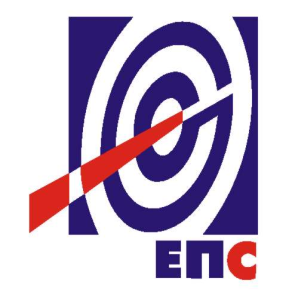 КОНКУРСНА ДОКУМЕНТАЦИЈАза подношење понуда у отвореном поступку ради закључења оквирног споразума са једним понуђачем на период до две годинеза јавну набавку добара бр. ЈН /8000/0060/2016Добра за потребе одржавања хигијене – ТЦ Краљево                                                                                    К О М И С И Ј А                                                                      за спровођење ЈН /8000/0060/2016                    формирана Решењем бр. 12.01.513057/3-16 oд 10.12.2016.године                (заведено у ЈП ЕПС број 12.01.34207/3-17 од 20.01.2017. године)Јануар 2017. годинеНа основу члана 32, 40, 40a, 50 и 61. Закона о јавним набавкама („Сл. гласник РС” бр. 124/12, 14/15 и 68/15, у даљем тексту Закон), члана 2.и 7. Правилника о обавезним елементима конкурсне документације у поступцима јавних набавки и начину доказивања испуњености услова („Сл. гласник РС” бр. 86/15), Одлуке о покретању поступка јавне набавке број 12.01.513057/2-16 oд 10.12.2016. године и Решења о образовању комисије за јавну набавку број 12.01.513057/3-16 oд 10.12.2016. године припремљена је:КОНКУРСНА ДОКУМЕНТАЦИЈАза подношење понуда у отвореном поступку ради закључења оквирног споразума са једним понуђачем на период до две године за јавну набавку добара бр. ЈН /8000/0060/2016Садржај конкурсне документације:											     страна	                              Укупан број страна документације: 60ОПШТИ ПОДАЦИ О ЈАВНОЈ НАБАВЦИПОДАЦИ О ПРЕДМЕТУ ЈАВНЕ НАБАВКЕОпис предмета јавне набавке, назив и ознака из општег речника  набавкеОпис предмета јавне набавке: Добра за потребе одржавања хигијене – ТЦ КраљевоНазив из општег речника набавке: Средства за дезинфекцију Ознака из општег речника набавке: 24455000Детаљани подаци о предмету набавке наведени су у техничкој спецификацији (поглавље 3. Конкурсне документације)ТЕХНИЧКА СПЕЦИФИКАЦИЈА (Врста, техничке карактеристике, квалитет, количина и опис добара,техничка документација и планови, начин спровођења контроле и обезбеђивања гаранције квалитета, рок испоруке, место испоруке добара, гарантни рок, евентуалне додатне услуге и сл.)Врста и оквирна количина добара   Рок испоруке добараИспоруке ће бити сукцесивне, у складу са издатим наруџбеницама, према потребама Наручиоца, у року од максимално 7 дана од дана пријема наруџбенице Купца.Понуђач се обавезује да потврди пријем наруџбенице Наручиоца, достављене у писаном облику путем електронске поште у року од 24 часа и изврши испоруку добара са одговарајућим Записником о квалитативном и квантитативном пријему на адресе које су наведене у самој наруџбеници, а све у складу са местима испоруке наведеним у Конкурсној документацији. Понуђач је дужан да у Обрасцу понуде у рубрици „рок испоруке“, према својим могућностима упише рок у коме ће извршити испоруку предмета јавне набавке, који не може бити дужи од 7 дана од дана пријема наруџбенице Купца. Наручилац може у складу са потребама, да наручи и преузме мање или веће количине добара од количина датих по ставкама у спецификацији са техничким карактеристикама која је саставни део понуде, с тим да укупна вредност издатих наруџбеница не може бити већа од вредности закљученог оквирног споразума.3.3.     Место испоруке добараНаручилац и понуђач ће констатовати преузимање предмета набавке, обостраним потписивањем записника о квалитативно-квантитативном пријему, приликом испоруке на локацијама - месту испоруке:- централни магацин Управе Техничког центра Краљево, адреса: Димитрија Туцовића 5, 36000 Краљево,- одсек Аранђеловац, адреса: Кнеза Милоша 275, 34300 Аранђеловац,- одсек Ваљево, адреса: Сувоборска 9, 14000 Ваљево,- одсек Јагодина, адреса: 7. јула 62, 35000 Јагодина,- одсек Краљево, адреса: Димитрија Туцовића 5, 36000 Краљево,- одсек Крушевац, адреса: Косанчићева 32, 37000 Крушевац,- одсек Лазаревац, адреса: Јанка Стајчића 2, 11550 Лазаревац,- одсек Лозница, адреса: Слободана Пенезића 1, 15300 Лозница,- одсек Нови Пазар, адреса: Димитрија Туцовића бб, 36300 Нови Пазар,- одсек Ужице, адреса: Момчила Тешића 13, 31000  Ужице,- одсек Чачак, адреса: Кренов пролаз бб, 32000 Чачак,- одсек Шабац, адреса: Јевремова 86, 15000 Шабац.Евентуално настала штета приликом транспорта предметних добара до места испоруке пада на терет изабраног Понуђача.3.4.      Квалитативни и квантитативни пријемКвантитативни и квалитативни пријем добара врши се приликом преузимања добара у присуству овлашћених лица Продавца и Купца на паритету Fco магацин Купца у местима испоруке, у складу са наруџбеницом, обостраним потписивањем Записника о квалитативно-квантитативном пријему (прилог бр.3 Конкурсне документације).Гарантни рокГарантни рок за предмет набавке је гарантни рок произвођача.УСЛОВИ ЗА УЧЕШЋЕ У ПОСТУПКУ ЈАВНЕ НАБАВКЕ ИЗ ЧЛ. 75. И 76. ЗАКОНА О ЈАВНИМ НАБАВКАМА И УПУТСТВО КАКО СЕ ДОКАЗУЈЕ ИСПУЊЕНОСТ ТИХ УСЛОВАПонуда понуђача који не докаже да испуњава наведене обавезне и додатне услове из тачака 1. до 6. овог обрасца, биће одбијена као неприхватљива.1. Сваки подизвођач мора да испуњава услове из члана 75. став 1. тачка 1), 2) и 4) Закона, што доказује достављањем доказа наведених у овом одељку. Услове у вези са капацитетима из члана 76. Закона, понуђач испуњава самостално без обзира на ангажовање подизвођача.2. Сваки понуђач из групе понуђача  која подноси заједничку понуду мора да испуњава услове из члана 75. став 1. тачка 1), 2) и 4) Закона, што доказује достављањем доказа наведених у овом одељку. Услове у вези са капацитетима из члана 76. Закона понуђачи из групе испуњавају заједно, на основу достављених доказа у складу са овим одељком конкурсне документације.3. Докази о испуњености услова из члана 77. Закона могу се достављати у неовереним копијама. Наручилац може пре доношења одлуке о додели оквирног споразума, захтевати од понуђача, чија је понуда на основу извештаја комисије за јавну набавку оцењена као најповољнија да достави на увид оригинал или оверену копију свих или појединих доказа.Ако понуђач у остављеном, примереном року који не може бити краћи од пет дана, не достави на увид оригинал или оверену копију тражених доказа, наручилац ће његову понуду одбити као неприхватљиву.4. Лице уписано у Регистар понуђача није дужно да приликом подношења понуде доказује испуњеност обавезних услова за учешће у поступку јавне набавке, односно Наручилац не може одбити као неприхватљиву, понуду зато што не садржи доказ одређен Законом или Конкурсном документацијом, ако је понуђач, навео у понуди интернет страницу на којој су тражени подаци јавно доступни. У том случају понуђач може, да у Изјави (пожељно на меморандуму, која мора бити потписана и оверена), да наведе да је уписан у Регистар понуђача. Уз наведену Изјаву, понуђач може да достави и фотокопију Решења о упису понуђача у Регистар понуђача.  На основу члана 79. став 5. Закона понуђач није дужан да доставља следеће доказе који су јавно доступни на интернет страницама надлежних органа, и то:1) извод из регистра надлежног органа:-извод из регистра АПР: www.apr.gov.rs2) докази из члана 75. став 1. тачка 1) ,2) и 4) Закона-регистар понуђача: www.apr.gov.rs5. Уколико је доказ о испуњености услова електронски документ, понуђач доставља копију електронског документа у писаном облику, у складу са законом којим се уређује електронски документ.6. Ако понуђач има седиште у другој држави, наручилац може да провери да ли су документи којима понуђач доказује испуњеност тражених услова издати од стране надлежних органа те државе.7. Ако понуђач није могао да прибави тражена документа у року за подношење понуде, због тога што она до тренутка подношења понуде нису могла бити издата по прописима државе у којој понуђач има седиште и уколико уз понуду приложи одговарајући доказ за то, наручилац ће дозволити понуђачу да накнадно достави тражена документа у примереном року.8. Ако се у држави у којој понуђач има седиште не издају докази из члана 77. став 1. Закона, понуђач може, уместо доказа, приложити своју писану изјаву, дату под кривичном и материјалном одговорношћу оверену пред судским или управним органом, јавним бележником или другим надлежним органом те државе9. Понуђач је дужан да без одлагања, а најкасније у року од пет дана од дана настанка промене у било којем од података које доказује, о тој промени писмено обавести наручиоца и да је документује на прописани начин.Сваки подизвођач мора да испуњава услове из члана 75. став 1. тачка 1), 2) и 4) Закона. Услове у вези са капацитетима из члана 76. Закона, понуђач испуњава самостално без обзира на ангажовање подизвођача.Сваки понуђач из групе понуђача  која подноси заједничку понуду мора да испуњава услове из члана 75. став 1. тачка 1), 2) и 4) Закона,. Услове у вези са капацитетима из члана 76. Закона понуђачи из групе испуњавају заједно, на основу достављених доказа у складу са oвим одељком конкурсне документације.5. КРИТЕРИЈУМ ЗА ДОДЕЛУ ОКВИРНОГ СПОРАЗУМАИзбор најповољније понудеИзбор најповољније понуде ће се извршити применом критеријума „Најнижа понуђена цена“.Критеријум за оцењивање понуда Најнижа понуђена цена, заснива се на понуђеној цени као једином критеријуму. Критеријум служи само за рангирање понуда, а Оквирни споразум се закључује на процењену вредност набавке.У случају примене критеријума најниже понуђене цене, а у ситуацији када постоје понуде понуђача који нуде добра домаћег порекла и понуде понуђача који нуде добра страног порекла, наручилац мора изабрати понуду понуђача који нуди добра домаћег порекла под условом да његова понуђена цена није преко 5% већа у односу на најнижу понуђену цену понуђача који нуди добра страног порекла. У понуђену цену страног понуђача урачунавају се и царинске дажбине.Када понуђач достави доказ да нуди добра домаћег порекла, наручилац ће, пре рангирања понуда, позвати све остале понуђаче чије су понуде оцењене као прихватљиве а код којих није јасно да ли је реч о добрима домаћег или страног порекла, да се изјасне да ли нуде добра домаћег порекла и да доставе доказ. Пожељно да понуђачи доставе Потврду Привредне коморе Србије да су добра која нуде у понуди за ову јавну набавку – добра домаћег порекла.Предност дата за добра домаћег порекла (члан 86. став 1. до 4. Закона) у поступцима јавних набавки у којима учествују понуђачи из држава потписница Споразума о стабилизацији и придруживању између Европских заједница и њихових држава чланица, са једне стране, и Републике Србије, са друге стране, примењиваће се сходно одредбама тог Споразума.5.1. Резервни критеријумУколико две или више понуда имају исту најнижу понуђену цену, као најповољнија биће изабрана понуда оног понуђача који је понудио краћи рок испоруке. У случају истог понуђеног рока испоруке, као најповољнија биће изабрана понуда оног понуђача који је понудио дужи гарантни рок.Уколико ни после примене резервних критеријума не буде могуће изабрати најповољнију понуду, Оквирни споразум ће бити изабран путем жреба.Извлачење путем жреба наручилац ће извршити јавно, у присуству понуђача који имају исту најнижу понуђену цену. На посебним папирима који су исте величине и боје Наручилац ће исписати називе понуђача, те папире ставити у кутију, одакле ће члан Комисије извући само један папир.Понуђачу чији назив буде на извученом папиру биће додељен оквирни споразум.6.  УПУТСТВО ПОНУЂАЧИМА КАКО ДА САЧИНЕ ПОНУДУКонкурсна документација садржи Упутство понуђачима како да сачине понуду и потребне податке о захтевима Наручиоца у погледу садржине понуде, као и услове под којима се спроводи поступак избора најповољније понуде у поступку јавне набавке.Понуђач мора да испуњава све услове одређене Законом о јавним набавкама (у даљем тексту: Закон) и конкурсном документацијом. Понуда се припрема и доставља на основу позива, у складу са конкурсном документацијом, у супротном, понуда се одбија као неприхватљива.Језик на којем понуда мора бити састављенаНаручилац је припремио конкурсну документацију на српском језику и водиће поступак јавне набавке на српском језику. Понуда са свим прилозима мора бити сачињена на српском језику.Прилози који чине саставни део понуде, достављају се на српском језику. Уколико је неки прилог (доказ или документ) на страном језику, он мора бити преведен на српски језик и оверен од стране овлашћеног преводиоца, у супротном ће понуда бити одбијена као неприхватљива. Начин састављања и подношења понудеПонуђач је обавезан да сачини понуду тако што Понуђач уписује тражене податке у обрасце који су саставни део конкурсне документације и оверава је печатом и потписом законског заступника, другог заступника уписаног у регистар надлежног органа или лица овлашћеног од стране законског заступника уз доставу овлашћења у понуди. Доставља их заједно са осталим документима који представљају обавезну садржину понуде.Препоручује се да сви документи поднети у понуди  буду нумерисани и повезани у целину (јемствеником, траком и сл.), тако да се појединачни листови, односно прилози, не могу накнадно убацивати, одстрањивати или замењивати. Препоручује се да се нумерација поднете документације и образаца у понуди изврши на свакоj страни на којој има текста, исписивањем “1 од н“, „2 од н“ и тако све до „н од н“, с тим да „н“ представља укупан број страна понуде.Препоручује се да доказе који се достављају уз понуду, а због своје важности не смеју бити оштећени, означени бројем (банкарска гаранција, меница), стављају се у посебну фолију, а на фолији се видно означава редни број странице листа из понуде. Фолија се мора залепити при врху како би се докази, који се због своје важности не смеју оштетити, заштитили.Понуђач подноси понуду у затвореној коверти или кутији, тако да се при отварању може проверити да ли је затворена, као и када, на адресу: Јавно предузеће „Електропривреда Србије“, Тело за централизоване јавне набавке, Одељење за набавке Краљево, Димитрија Туцовића 5, 36000 Краљево, писарница - са назнаком: „Понуда за јавну набавку добара: Добра за потребе одржавања хигијене – ТЦ Краљево - Јавна набавка број ЈН/8000/0060/2016 - НЕ ОТВАРАТИ“. На полеђини коверте обавезно се уписује тачан назив и адреса понуђача, телефон и факс понуђача, као и име и презиме овлашћеног лица за контакт.У случају да понуду подноси група понуђача, на полеђини коверте назначити да се ради о групи понуђача и навести називе и адресу свих чланова групе понуђача.Уколико понуђачи подносе заједничку понуду, група понуђача може да се определи да обрасце дате у конкурсној документацији потписују и печатом оверавају сви понуђачи из групе понуђача или група понуђача може да одреди једног понуђача из групе који ће потписивати и печатом оверавати обрасце дате у конкурсној документацији, изузев образаца који подразумевају давање изјава под материјалном и кривичном одговорношћу морају бити потписани и оверени печатом од стране сваког понуђача из групе понуђача.У случају да се понуђачи определе да један понуђач из групе потписује и печатом оверава обрасце дате у конкурсној документацији (изузев образаца који подразумевају давање изјава под материјалном и кривичном одговорношћу), наведено треба дефинисати споразумом којим се понуђачи из групе међусобно и према наручиоцу обавезују на извршење јавне набавке, а који чини саставни део заједничке понуде сагласно чл. 81. Закона. Уколико је неопходно да понуђач исправи грешке које је направио приликом састављања понуде и попуњавања образаца из конкурсне документације, дужан је да поред такве исправке стави потпис особе или особа које су потписале образац понуде и печат понуђача.  Обавезна садржина понудеСадржину понуде, поред Обрасца понуде, чине и сви остали докази, Изјаве о испуњености услова из чл. 75. и 76. Закона о јавним набавкама, предвиђени чл. 77. Закона, који су наведени у конкурсној документацији, као и сви тражени прилози и изјаве (попуњени, потписани и печатом оверени) на начин предвиђен следећим ставом ове тачке:Образац понуде Структура цене Образац трошкова припреме понуде, ако понуђач захтева надокнаду трошкова у складу са чл. 88. ЗаконаИзјава о независној понуди Изјава у складу са чланом 75. став 2. Закона Средства финансијског обезбеђењаОбрасци, изјаве и докази одређене тачком 6.9 или 6.10 овог упутства у случају да понуђач подноси понуду са подизвођачем или заједничку понуду подноси група понуђачаПотписан и печатом оверен „Модел оквирног споразума“ Изјава понуђача о довољном техничком капацитетуРеферентна листа и одговорајуће потврде купаца потписане и оверенеСпоразум којим се понуђачи из групе међусобно и према наручиоцу   обавезују на извршење јавне набавке (у случају подношења заједничке понуде).Овлашћење за потписника (ако не потписује законски заступник).Наручилац ће одбити као неприхватљиве све понуде које не испуњавају услове из Позива за подношење понуда и Конкурсне документације.Наручилац ће одбити као неприхватљиву понуду понуђача, за коју се у поступку стручне оцене понуда утврди да докази који су саставни део понуде садрже неистините податке. Подношење и отварање понудаБлаговременим се сматрају понуде које су примљене, у складу са Позивом за подношење понуда објављеним на Порталу јавних набавки, без обзира на начин на који су послате.Ако је понуда поднета по истеку рока за подношење понуда одређеног у позиву, сматраће се неблаговременом, а Наручилац ће по окончању поступка отварања понуда, овакву понуду вратити неотворену понуђачу, са назнаком да је поднета неблаговремено.Комисија за јавне набавке ће благовремено поднете понуде јавно отворити дана наведеном у Позиву за подношење понуда у просторијама Јавног предузећа „Електропривреда Србије“ Београд, Тело за централизоване јавне набавке, Одељење за набавке Краљево, Димитрија Туцовића 5, 36000 Краљево, спрат 3.Представници понуђача који учествују у поступку јавног отварања понуда, морају да пре почетка поступка јавног отварања доставе Комисији за јавне набавке писано овлашћење за учествовање у овом поступку (пожељно да буде издато на меморандуму понуђача) заведено и оверено печатом и потписом законског заступника понуђача или другог заступника уписаног у регистар надлежног органа или лица овлашћеног од стране законског заступника уз доставу овлашћења у понуди.Комисија за јавну набавку води записник о отварању понуда у који се уносе подаци у складу са Законом.Записник о отварању понуда потписују чланови комисије и присутни овлашћени представници понуђача, који преузимају примерак записника.Наручилац ће у року од три (3) дана од дана окончања поступка отварања понуда поштом или електронским путем доставити записник о отварању понуда понуђачима који нису учествовали у поступку отварања понуда. Начин подношења понудеПонуђач може поднети само једну понуду.Понуду може поднети понуђач самостално, група понуђача, као и понуђач са подизвођачем.Понуђач који је самостално поднео понуду не може истовремено да учествује у заједничкој понуди или као подизвођач. У случају да понуђач поступи супротно наведеном упутству свака понуда понуђача у којој се појављује биће одбијена. Понуђач може бити члан само једне групе понуђача која подноси заједничку понуду, односно учествовати у само једној заједничкој понуди. Уколико је понуђач, у оквиру групе понуђача, поднео две или више заједничких понуда, Наручилац ће све такве понуде одбити.Понуђач који је члан групе понуђача не може истовремено да учествује као подизвођач. У случају да понуђач поступи супротно наведеном упутству свака понуда понуђача у којој се појављује биће одбијена. Измена, допуна и опозив понудеУ року за подношење понуде понуђач може да измени или допуни већ поднету понуду писаним путем, на адресу Наручиоца, са назнаком „ИЗМЕНА – ДОПУНА - Понуде за јавну набавку добара – Добра за потребе одржавања хигијене – ТЦ Краљево, Јавна набавка број JN/8000/0060/2016 – НЕ ОТВАРАТИ“.У случају измене или допуне достављене понуде, Наручилац ће приликом стручне оцене понуде узети у обзир измене и допуне само ако су извршене у целини и према обрасцу на који се, у већ достављеној понуди,измена или допуна односи.У року за подношење понуде понуђач може да опозове поднету понуду писаним путем, на адресу Наручиоца, са назнаком „ОПОЗИВ - Понуде за јавну набавку добара – Добра за потребе одржавања хигијене – ТЦ Краљево, Јавна набавка број JN/8000/0060/2016 – НЕ ОТВАРАТИ“.У случају опозива поднете понуде пре истека рока за подношење понуда, Наручилац такву понуду неће отварати, већ ће је неотворену вратити понуђачу.Уколико понуђач измени или опозове понуду поднету по истеку рока за подношење понуда, Наручилац ће наплатити средство обезбеђења дато на име озбиљности понуде. ПартијеНабавка није обликована по партијама. Понуда са варијантамаПонуда са варијантама није дозвољена. Подношење понуде са подизвођачимаПонуђач је дужан да у понуди наведе да ли ће извршење набавке делимично поверити подизвођачу. Ако понуђач у понуди наведе да ће делимично извршење набавке поверити подизвођачу, дужан је да наведе:- назив подизвођача, а уколико оквирни споразум између наручиоца и понуђача буде закључен, тај подизвођач ће бити наведен у оквирном споразуму;- проценат укупне вредности набавке који ће поверити подизвођачу, а који не може бити већи од 50% као и део предметне набавке који ће извршити преко подизвођача.Понуђач у потпуности одговара наручиоцу за извршење уговорене набавке, без обзира на број подизвођача и обавезан је да наручиоцу, на његов захтев, омогући приступ код подизвођача ради утврђивања испуњености услова.Обавеза понуђача је да за подизвођача достави доказе о испуњености обавезних услова из члана 75. став 1. тачка 1), 2) и 4) Закона наведених у одељку Услови за учешће из члана 75. и 76. Закона и Упутство како се доказује испуњеност тих услова. Додатне услове понуђач испуњава самостално, без обзира на агажовање подизвођача.Све обрасце у понуди потписује и оверава понуђач, изузев образаца под пуном материјалном и кривичном одговорношћу, које попуњава, потписује и оверава сваки подизвођач у своје име.Понуђач не може ангажовати као подизвођача лице које није навео у понуди, у супротном наручилац ће реализовати средство обезбеђења и раскинути оквирни споразум, осим ако би раскидом оквирног споразума Наручилац претрпео знатну штету. Добављач може ангажовати као подизвођача лице које није навео у понуди, ако је на страни подизвођача након подношења понуде настала трајнија неспособност плаћања, ако то лице испуњава све услове одређене за подизвођача и уколико добије претходну сагласност Наручиоца. Наручилац може на захтев подизвођача и где природа предмета набавке то дозвољава пренети доспела потраживања директно подизвођачу, за део набавке који се извршава преко тог подизвођача. Пре доношења одлуке  о преношењу доспелих потраживања директно подизвођачу наручилац ће омогућити добављачу да у року од 5 дана од дана добијања позива наручиоца приговори уколико потраживање није доспело. Све ово не утиче на правило да понуђач (добављач) у потпуности одговара наручиоцу за извршење обавеза из поступка јавне набавке, односно за извршење уговорних обавеза , без обзира на број подизвођача.Наручилац у овом поступку не предвиђа примену одредби става 9. и 10. члана 80. Закона.Подношење заједничке понудеУ случају да више понуђача поднесе заједничку понуду, они као саставни део понуде морају доставити Споразум о заједничком извршењу набавке, којим се међусобно и према Наручиоцу обавезују на заједничко извршење набавке, који обавезно садржи податке прописане члан 81. став 4. и 5.Закона о јавним набавкама и то: податке о члану групе који ће бити Носилац посла, односно који ће поднети понуду и који ће заступати групу понуђача пред Наручиоцем;опис послова сваког од понуђача из групе понуђача у извршењу оквирног споразума.Сваки понуђач из групе понуђача  која подноси заједничку понуду мора да испуњава услове из члана 75.  став 1. тачка 1), 2) и 4) Закона, наведене у одељку Услови за учешће из члана 75. и 76. Закона и Упутство како се доказује испуњеност тих услова. Услове у вези са капацитетима, у складу са чланом 76. Закона, понуђачи из групе испуњавају заједно, на основу достављених доказа дефинисаних конкурсном документацијом.У случају заједничке понуде групе понуђача обрасце под пуном материјалном и кривичном одговорношћу попуњава, потписује и оверава сваки члан групе понуђача у своје име.( Образац Изјаве о независној понуди и Образац изјаве у складу са чланом 75. став 2. Закона)Понуђачи из групе понуђача одговорају неограничено солидарно према наручиоцу.Понуђена ценаЦена се исказује у динарима, без пореза на додату вредност.У случају да у достављеној понуди није назначено да ли је понуђена цена са или без пореза на додату вредност, сматраће се сагласно Закону, да је иста без пореза на додату вредност.Јединичне цене и укупно понуђена цена морају бити изражене са две децимале у складу са правилом заокруживања бројева. У случају рачунске грешке меродавна ће бити јединична цена без ПДВ.Понуда која је изражена у две валуте, сматраће се неприхватљивом.Понуђена цена укључује све трошкове реализације предмета набавке до места испоруке, као и све зависне трошкове као што су: трошкови транспорта, осигурања, трошкови прибављања средстава финансијског обезбеђења и др.Вредност понуде се користи у поступку стручне оцене понуда за рангирање истих док се оквирни споразум закључује на процењену вредност набавке.Ако је у понуди исказана неуобичајено ниска цена, Наручилац ће поступити у складу са чланом 92. Закона.Цена је фиксна за цео период трајања Оквирног споразума и не подлеже никаквој промени.Рок испоруке добараИспоруке ће бити сукцесивне, у складу са издатим наруџбеницама, према потребама Наручиоца, у року од максимално 7 дана од дана пријема наруџбенице Купца.Понуђач се обавезује да потврди пријем наруџбенице Наручиоца, достављене у писаном облику путем електронске поште у року од 24 часа и изврши испоруку добара са одговарајућим пријемним листовима на адресе које су наведене у самој наруџбеници, а све у складу са местима испоруке наведеним у Конкурсној документацији. Наручилац може у складу са потребама, а у оквиру укупне купопродајне цене добара дате на основу оквирних количина, да наручи и преузме мање или веће количине добара од количина датих по ставкама у спецификацији са техничким карактеристикама која је саставни део понуде. Гарантни рокГарантни рок за предмет набавке је гарантни рок произвођача. Изабрани Понуђач је дужан да о свом трошку отклони све евентуалне недостатке у току трајања гарантног рока.6.15      Начин и услови плаћањаПлаћање добара који су предмет ове јавне набавке Наручилац ће извршити на текући рачун понуђача, сукцесивно, након сваке појединачне испоруке и потписивања Записник о квалитативно-квантитиативном пријему добара од стране овлашћених представника Купца и  Продавца - без примедби, а по појединачно издатој наруџбеници, у року до 45 дана од дана пријема исправног рачуна.  Рачун мора бити достављен на адресу Наручиоца: Јавно предузеће „Електропривреда Србије“ Београд, Технички центар Краљево, Димитрија Туцовића 5, 36000 Краљево, са обавезним прилозима и то: Записник о квалитативно-квантитативном пријему и отпремница на којој је наведен датум испоруке добара, као и количина испоручених добара, са читко написаним именом и презименом и потписом овлашћеног лица Купца, које је примило предметна добра, бројем оквирног споразума и наруџбенице.Рок важења понудеПонуда мора да важи најмање 60 дана од дана отварања понуда. У случају да понуђач наведе краћи рок важења понуде, понуда ће бити одбијена, као неприхватљива. Средства финансијског обезбеђењаНаручилац користи право да захтева средстава финансијског обезбеђења (у даљем тексу СФО) којим понуђачи обезбеђују испуњење својих обавеза у  отвореном поступку јавне набавке (достављају се уз понуду), као и испуњење својих уговорних обавеза (достављају се по закључењу оквирног споразума).Сви трошкови око прибављања средстава обезбеђења падају на терет понуђача, а и исти могу бити наведени у Обрасцу трошкова припреме понуде.Члан групе понуђача може бити налогодавац средства финансијског обезбеђења.Средства финансијског обезбеђења морају да буду у валути у којој је и понуда.Ако се за време трајања Оквирног споразума промене рокови за извршење уговорне обавезе, важност  СФО мора се продужити.Понуђач је дужан да достави следећа средства финансијског обезбеђења:Меница за озбиљност понудеПонуђач је обавезан да уз понуду Наручиоцу достави:- бланко сопствену меницу за озбиљност понуде која јеиздата са клаузулом „без протеста“ и „без извештаја“ потписана од стране законског заступника или лица по овлашћењу  законског заступника, на начин који прописује Закон о меници ("Сл. лист ФНРЈ" бр. 104/46, "Сл. лист СФРЈ" бр. 16/65, 54/70 и 57/89 и "Сл. лист СРЈ" бр. 46/96, Сл. лист СЦГ бр. 01/03 Уст. повеља)и Закон о платним услугама( Сл.гласник бр.139/2014 године)евидентирана у Регистру меница и овлашћења кога води Народна банка Србије у складу са Одлуком о ближим условима, садржини и начину вођења регистра меница и овлашћења („Сл. гласник РС“ бр. 56/11 и 80/15) и то документује овереним захтевом пословној банци да региструје меницу са одређеним серијским бројем, основ на основу кога се издаје меница и менично овлашћење (број JN/8000/0060/2016) и износ из основа (тачка 4. став 2. Одлуке).-Менично писмо – овлашћење којим понуђач овлашћује наручиоца да може наплатити меницу на износ од 10% од вредности оквирног споразума (без ПДВ) са роком важења минимално 30 дана дужим од рока важења понуде, с тим да евентуални продужетак рока важења понуде има за последицу и продужење рока важења менице и меничног овлашћења, које мора бити издато на основу Закона о меници. - овлашћење којим законски заступник овлашћује лица за потписивање менице и меничног овлашћења за конкретан посао, у случају да меницу и менично овлашћење не потписује законски заступник понуђача;- фотокопију важећег Картона депонованих потписа овлашћених лица за   располагање новчаним средствима понуђача код пословне банке, оверену од стране банке на дан издавања менице и меничног овлашћења (потребно је да се поклапају датум са меничног овлашћења и датум овере банке на фотокопији депо картона),- фотокопију ОП обрасца.- Доказ о регистрацији менице у Регистру меница Народне банке Србије (фотокопија Захтева за регистрацију менице од стране пословне банке која је извршила регистрацију менице или извод са интернет странице Регистра меница и овлашћења НБС).У  случају  да  изабрани  Понуђач  после  истека  рока  за  подношење  понуда,  а  у  року важења  опције  понуде,  повуче  или  измени  понуду,   не  потпише  оквирни споразум  када  је његова  понуда  изабрана  као  најповољнија или не достави средство финансијског обезбеђења које је захтевано оквирним споразумом, Наручилац  има  право  да  изврши  наплату бланко сопствене менице  за  озбиљност  понуде.Меница ће бити враћена Пружаоцу услуга  у року од осам дана од дана предаје Кориснику услуга  средства финансијског обезбеђења која су захтевана у закљученом оквирном споразуму.Меница ће бити враћена понуђачу са којим није закључен оквирни споразум одмах по закључењу оквирног споразума са понуђачем чија понуда буде изабрана као најповољнија.Уколико средство финансијског обезбеђења није достављено у складу са захтевом из Конкурсне документације понуда ће бити одбијена као неприхватљива због битних недостатака.У року од 10 дана од закључења Оквирног споразума: Банкарску гаранцију за добро извршење посла Продавац је обавезан да у тренутку потписивања Оквирног споразума, а најкасније у року од 10 (словима:десет) дана од дана обостраног потписивања овог Оквирног споразума, као одложни услов из чл. 74. ст. 2. ("Сл. лист СФРJ", бр. 29/78, 39/85, 45/89 - oдлукa УСJ и 57/89, "Сл. лист СРJ", бр. 31/93 и "Сл. лист СЦГ", бр. 1/2003 - Устaвнa пoвeљa), Закон о облигационим односима (даље: ЗОО) преда Купцу, као средство финансијског обезбеђења за добро извршење посла у износу од 10% вредности Оквирног споразума без ПДВ, неопозиву, безусловну (без права на приговор) и на први позив наплативу банкарску гаранцију, која мора трајати најмање 30 (словима: тридесет) дана дуже од рока важења Оквирног споразума.Стране у Оквирном споразуму су сагласне, да Купац може, без било какве претходне сагласности Продавца, поднети на наплату средство финансијског обезбеђења из става 1. овог члана, у случају да Продавац не изврши у целости или неблаговремено, делимично или неквалитетно било коју од уговорених обавеза.Понуђач је обавезан да Наручиоцу уз понуду достави:Изјава ( писмо) о намерама банке да ће Понуђачу издати банкарску гаранцију за добро извршење послаСадржај Изјаве о намерама банке:Изјава мора бити издата на меморандуму пословне банке, оверена и потписана од стране овлашћеног лица банке.Изјава о намерама банке je обавезујућег карактера и мора да садржи:- датум издавања, - назив, место и адресу банке (гарант), понуђача (клијент - налогодавац) и корисника банкарске гаранције Јавно предузеће „Електропривреда Србије“ Београд, Царице Милице бр.2, 11000 Београд, - текст изјаве којим банка потврђује да ће на захтев клијента (понуђача) издати неопозиву, безусловну и на први позив наплативу банкарску гаранцију за добро извршење посла без права приговора на 10% од вредности оквирног споразума без ПДВ-а и роком важности 30 дана дужим од рока важења оквирног спаразума, - да ће гаранција бити издата за рачун клијента (понуђача) уколико његова понуда буде изабрана као најповољнија у јавној набавци добара бр. JН/8000/0060/2016 – Добра за потребе одржавања хигијене – ТЦ Краљево, коју спроводи ЈП „Електропривреда Србије“ Београд, Тело за централизоване јавне набавке. Модел Изјаве је дат у прилогу, као Прилог 3.Достављање средстава финансијског обезбеђењаСредство финансијског обезбеђења за озбиљност понуде доставља се као саставни део понуде и гласи на:Јавно предузеће „Електропривреда Србије“ Београд, Царице Милице 2, 11000 БеоградСредство финансијског обезбеђења за добро извршење посла гласи на: Јавно предузеће „Електропривреда Србије“ Београд, Царице Милице 2, 11000 Београд и доставља се лично или поштом на адресу: Јавно предузеће „Електропривреда Србије“ Београд, Царице Милице 2, 11000 Београд  са назнаком: Средство финансијског обезбеђења за ЈН бр: JН/8000/0060/2016Начин означавања поверљивих података у понудиПодаци које понуђач оправдано означи као поверљиве биће коришћени само у току поступка јавне набавке у складу са позивом и неће бити доступни ником изван круга лица која су укључена у поступак јавне набавке. Ови подаци неће бити објављени приликом отварања понуда и у наставку поступка. Наручилац може да одбије да пружи информацију која би значила повреду поверљивости података добијених у понуди. Као поверљива, понуђач може означити документа која садрже личне податке, а које не садржи ни један јавни регистар, или која на други начин нису доступна, као и пословне податке који су прописима одређени као поверљиви. Наручилац ће као поверљива третирати она документа која у десном горњем углу великим словима имају исписано „ПОВЕРЉИВО“.Наручилац не одговара за поверљивост података који нису означени на горе наведени начин.Ако се као поверљиви означе подаци који не одговарају горе наведеним условима, Наручилац ће позвати понуђача да уклони ознаку поверљивости. Понуђач ће то учинити тоако што ће његов представник изнад ознаке поверљивости написати „ОПОЗИВ“, уписати датум, време и потписати се.Ако понуђач у року који одреди Наручилац не опозове поверљивост докумената, Наручилац ће третирати ову понуду као понуду без поверљивих података.Наручилац је дужан да доследно поштује законите интересе понуђача, штитећи њихове техничке и пословне тајне у смислу закона којим се уређује заштита пословне тајне.Неће се сматрати поверљивим докази о испуњености обавезних услова, цена и други подаци из понуде који су од значаја за примену критеријума и рангирање понуде. Поштовање обавеза које произлазе из прописа о заштити на раду и других прописаПонуђач је дужан да при састављању понуде изричито наведе да је поштовао обавезе које произлазе из важећих прописа о заштити на раду, запошљавању и условима рада, заштити животне средине, као и да нема забрану обављања делатности која је на снази у време подношења понуде (Образац 4 из конкурсне документације).Накнада за коришћење патенатаНакнаду за коришћење патената, као и одговорност за повреду заштићених права интелектуалне својине трећих лица сноси понуђач.Начело заштите животне средине и обезбеђивања енергетске ефикасностиНаручилац је дужан да набавља добра која не загађују, односно који минимално утичу на животну средину, односно који обезбеђују адекватно смањење потрошње енергије – енергетску ефикасност.Додатне информације и објашњењаЗаинтерсовано лице може, у писаном облику, тражити од Наручиоца додатне информације или појашњења у вези са припремањем понуде,при чему може да укаже Наручиоцу и на евентуално уочене недостатке и неправилности у конкурсној документацији, најкасније пет дана пре истека рока за подношење понуде, на адресу Наручиоца, са назнаком: „ОБЈАШЊЕЊА – позив за јавну набавку број JN/8000/0060/2016“ или електронским путем на е-mail адресу: jasmina.vucinic@eps.rs и marija.joksic@eps.rs, радним данима (понедељак – петак) у времену од 07,30 до 15,00 часова. Захтев за појашњење примљен после наведеног времена или током викенда/нерадног дана биће евидентиран као примљен првог следећег радног дана.Наручилац ће у року од три дана по пријему захтева објавити Одговор на захтев на Порталу јавних набавки и својој интернет страници.Тражење додатних информација и појашњења телефоном није дозвољено.Ако је документ из поступка јавне набавке достављен од стране наручиоца или понуђача путем електронске поште или факсом, страна која је извршила достављање дужна је да од друге стране захтева да на исти начин потврди пријем тог документа, што је друга страна дужна и да учини када је то неопходно као доказ да је извршено достављање.Ако наручилац у року предвиђеном за подношење понуда измени или допуни конкурсну документацију, дужан је да без одлагања измене или допуне објави на Порталу јавних набавки и на својој интернет страници.Ако наручилац измени или допуни конкурсну документацију осам или мање дана пре истека рока за подношење понуда, наручилац је дужан да продужи рок за подношење понуда и објави обавештење о продужењу рока за подношење понуда.По истеку рока предвиђеног за подношење понуда наручилац не може да мења нити да допуњује конкурсну документацију.Комуникација у поступку јавне набавке се врши на начин чланом 20. Закона.У зависности од изабраног вида комуникације, Наручилац ће поступати у складу са 13. начелним ставом који је Републичка комисија за заштиту права у поступцима јавних набавки заузела на 3. Општој седници, 14.04.2014. године (објављеним на интернет страници www.кjn.gov.rs).Трошкови понудеТрошкове припреме и подношења понуде сноси искључиво Понуђач и не може тражити од Наручиоца накнаду трошкова.Понуђач може да у оквиру понуде достави укупан износ и структуру трошкова припремања понуде тако што попуњава, потписује и оверава печатом Образац трошкова припреме понуде.Ако је поступак јавне набавке обустављен из разлога који су на страни Наручиоца, Наручилац је дужан да Понуђачу надокнади трошкове израде узорка или модела, ако су израђени у складу са техничким спецификацијама Наручиоца и трошкове прибављања средства обезбеђења, под условом да је Понуђач тражио накнаду тих трошкова у својој понуди.Додатна објашњења, контрола и допуштене исправкеНаручилац може да захтева од понуђача додатна објашњења која ће му помоћи при прегледу, вредновању и упоређивању понуда, а може да врши и контролу (увид) код понуђача, односно његовог подизвођача.Уколико је потребно вршити додатна објашњења, Наручилац ће Понуђачу оставити примерени рок да поступи по позиву Наручиоца, односно да омогући Наручиоцу контролу (увид) код Понуђача, као и код његовог Подизвођача.Наручилац може, уз сагласност Понуђача, да изврши исправке рачунских грешака уочених приликом разматрања понуде по окончаном поступку отварања понуда.У случају разлике између јединичне цене и укупне цене, меродавна је јединична цена. Ако се Понуђач не сагласи са исправком рачунских грешака, Наручилац ће његову понуду одбити као неприхватљиву.Разлози за одбијање понуде Понуда ће бити одбијена ако:је неблаговремена, неприхватљива или неодговарајућа;ако се понуђач не сагласи са исправком рачунских грешака;ако има битне недостатке сходно члану 106. Законаодносно ако:Понуђач не докаже да испуњава обавезне услове за учешће;понуђач не докаже да испуњава додатне услове;понуђач није доставио тражено средство обезбеђења;је понуђени рок важења понуде краћи од прописаног;понуда садржи друге недостатке због којих није могуће утврдити стварну садржину понуде или није могуће упоредити је са другим понудам-Наручилац ће донети одлуку о обустави поступка јавне набавке у складу са чланом 109. Закона.     6.26 Рок за доношење Одлуке о закључењу оквирног споразума/обуставиНаручилац ће одлуку о заључењу оквирног споразума/обустави поступка донети у року од максимално 25 (двадесетпет) дана од дана јавног отварања понуда.Одлуку о закључењу Оквирног споразума Наручилац ће објавити на Порталу јавних набавки и на својој интернет страници у року од 3 (три) дана од дана доношења.6.27   Негативне референцеНаручилац може одбити понуду уколико поседује доказ да је понуђач у претходне три године пре објављивања позива за подношење понуда, у поступку јавне набавке:поступао супротно забрани из чл. 23. и 25. Закона;учинио повреду конкуренције;доставио неистините податке у понуди или без оправданих разлога одбио да закључи оквирни споразум о јавној набавци, након што му је оквирни споразум додељен;одбио да достави доказе и средства обезбеђења на шта се у понуди обавезао.Наручилац може одбити понуду уколико поседује доказ који потврђује да понуђач није испуњавао своје обавезе по раније закљученим уговорима о јавним набавкама који су се односили на исти предмет набавке, за период од претходне три годинепре објављивања позива за подношење понуда. Доказ наведеног може бити:правоснажна судска одлука или коначна одлука другог надлежног органа;исправа о реализованом средству обезбеђења испуњења обавеза у поступку јавне набавке или испуњења уговорних обавеза;исправа о наплаћеној уговорној казни;рекламације потрошача, односно корисника, ако нису отклоњене у уговореном року;изјава о раскиду уговора због неиспуњења битних елемената уговора дата на начин и под условима предвиђеним законом којим се уређују облигациони односи;доказ о ангажовању на извршењу уговора о јавној набавци лица која нису означена у понуди као подизвођачи, односно чланови групе понуђача;други одговарајући доказ примерен предмету јавне набавке који се односи на испуњење обавеза у ранијим поступцима јавне набавке или по раније закљученим уговорима о јавним набавкама.Наручилац може одбити понуду ако поседује доказ из става 3. тачка 1) члана 82. Закона, који се односи на поступак који је спровео или уговор који је закључио и други наручилац ако је предмет јавне набавке истоврсан. Наручилац ће поступити на наведене начине и у случају заједничке понуде групе понуђача уколико утврди да постоје напред наведени докази за једног или више чланова групе понуђача. 6.28      Увид у документацијуПонуђач има право да изврши увид у документацију о спроведеном поступку јавне набавке после доношења одлуке о додели оквирног спопразума, односно одлуке о обустави поступка о чему може поднети писмени захтев Наручиоцу.Наручилац је дужан да лицу из става 1. омогући увид у документацију и копирање документације из поступка о трошку подносиоца захтева, у року од два дана од дана пријема писаног захтева, уз обавезу да заштити податке у складу са чл.14. Закона.6.29     Заштита права понуђачаОбавештење о роковима и начину подношења захтева за заштиту права, са детаљним упутством о садржини потпуног захтева за заштиту права у складу са чланом 151. став 1. тач. 1)–7) Закона, као и износом таксе из члана 156. став 1. тач. 1)–3) Закона и детаљним упутством о потврди из члана 151. став 1. тачка 6) Закона којом се потврђује да је уплата таксе извршена, а која се прилаже уз захтев за заштиту права приликом подношења захтева наручиоцу, како би се захтев сматрао потпуним:Рокови и начин подношења захтева за заштиту права:Захтев за заштиту права подноси се лично или путем поште на адресу: ЈП „Електропривреда Србије“ Београд, адреса: Балканска 13, 11000 Београд, са назнаком Захтев за заштиту права за ЈН добара – Добра за потребе одржавања хигијене – ТЦ Краљево, бр. JN/8000/0060/2016, а копија се истовремено доставља Републичкој комисији.Захтев за заштиту права се може доставити и путем електронске поште на e-mail: jasmina.vucinic@eps.rs и marija.joksic@eps.rs радним данима (понедељак-петак) од 7,30 до 15,00 часова.Захтев за заштиту права може се поднети у току целог поступка јавне набавке, против сваке радње наручиоца, осим ако овим законом није другачије одређено.Захтев за заштиту права којим се оспорава врста поступка, садржина позива за подношење понуда или конкурсне документације сматраће се благовременим ако је примљен од стране наручиоца најкасније  7 (седам) дана пре истека рока за подношење понуда, без обзира на начин достављања и уколико је подносилац захтева у складу са чланом 63. став 2. овог закона указао наручиоцу на евентуалне недостатке и неправилности, а наручилац исте није отклонио. Захтев за заштиту права којим се оспоравају радње које наручилац предузме пре истека рока за подношење понуда, а након истека рока из става 3. ове тачке, сматраће се благовременим уколико је поднет најкасније до истека рока за подношење понуда. После доношења одлуке о закључењу Оквирног споразума  и одлуке о обустави поступка, рок за подношење захтева за заштиту права је 10 (десет) дана од дана објављивања одлуке на Порталу јавних набавки. Захтев за заштиту права не задржава даље активности наручиоца у поступку јавне набавке у складу са одредбама члана 150. Закона о јавним набавкама. Наручилац објављује обавештење о поднетом захтеву за заштиту права на Порталу јавних набавки и на својој интернет страници најкасније у року од два дана од дана пријема захтева за заштиту права, које садржи податке из Прилога 3Љ. Наручилац може да одлучи да заустави даље активности у случају подношења захтева за заштиту права, при чему је тад дужан да у обавештењу о поднетом захтеву за заштиту права наведе да зауставља даље активности у поступку јавне набавке. Детаљно упутство о садржини потпуног захтева за заштиту права у складу са чланом   151. став 1. тач. 1) – 7) Закона о јавним набавкама:Захтев за заштиту права садржи:1) назив и адресу подносиоца захтева и лице за контакт2) назив и адресу наручиоца3) податке о јавној набавци која је предмет захтева, односно о одлуци наручиоца4) повреде прописа којима се уређује поступак јавне набавке5) чињенице и доказе којима се повреде доказују6) потврду о уплати таксе из члана 156. Закона о јавним набавкама7) потпис подносиоца.Ако поднети захтев за заштиту права не садржи све обавезне елементе   наручилац ће такав захтев одбацити закључком. Закључак   наручилац доставља подносиоцу захтева и Републичкој комисији у року од три дана од дана доношења. Против закључка наручиоца подносилац захтева може у року од три дана од дана пријема закључка поднети жалбу Републичкој комисији, док копију жалбе истовремено доставља наручиоцу. Износ таксе из члана 156. став 1. тач. 1)- 3) Закона о јавним набавкама:Подносилац захтева за заштиту права дужан је да на рачун буџета Републике Србије (број рачуна: 840-30678845-06, шифра плаћања 153 или 253, позив на број 800000602016, сврха: ЗЗП, ЈП ЕПС, Београд, Балканска 13,  JN/8000/0060/2016, прималац уплате: буџет Републике Србије) уплати таксу од 120.000,00 динара.Свака странка у поступку сноси трошкове које проузрокује својим радњама.Ако је захтев за заштиту права основан, наручилац мора подносиоцу захтева за заштиту права на писани захтев надокнадити трошкове настале по основу заштите права.Ако захтев за заштиту права није основан, подносилац захтева за заштиту права мора наручиоцу на писани захтев надокнадити трошкове настале по основу заштите права.Ако је захтев за заштиту права делимично усвојен, Републичка комисија одлучује да ли ће свака странка сносити своје трошкове или ће трошкови бити подељени сразмерно усвојеном захтеву за заштиту права.Странке у захтеву морају прецизно да наведу трошкове за које траже накнаду.Накнаду трошкова могуће је тражити до доношења одлуке наручиоца, односно Републичке комисије о поднетом захтеву за заштиту права.О трошковима одлучује Републичка комисија. Одлука Републичке комисије је извршни наслов.Детаљно упутство о потврди из члана 151. став 1. тачка 6) Закона о јавним набавкамаПотврда којом се потврђује да је уплата таксе извршена, а која се прилаже уз захтев за заштиту права приликом подношења захтева наручиоцу, како би се захтев сматрао потпуним.Чланом 151. Закона о јавним набавкама („Службени  гласник РС“, број 124/12, 14/15 и 68/15) је прописано да захтев за заштиту права мора да садржи, између осталог, и потврду о уплати таксе из члана 156. Закона о јавним набавкама.Подносилац захтева за заштиту права је дужан да на одређени рачун буџета Републике Србије уплати таксу у износу прописаном чланом 156. Закона о јавним набавкама.Као доказ о уплати таксе, у смислу члана 151. став 1. тачка 6) Закона о јавним набавкама, прихватиће се:1. Потврда о извршеној уплати таксе из члана 156. Закона о јавним набавкама која садржи следеће елементе:(1) да буде издата од стране банке и да садржи печат банке;(2) да представља доказ о извршеној уплати таксе, што значи да потврда мора да садржи податак да је налог за уплату таксе, односно налог за пренос средстава реализован, као и датум извршења налога. * Републичка комисија може да изврши увид у одговарајући извод евиденционог рачуна достављеног од стране Министарства финансија – Управе за трезор и на тај начин додатно провери чињеницу да ли је налог за пренос реализован.(3) износ таксе из члана 156. Закона о јавним набавкама чија се уплата врши;(4) број рачуна: 840-30678845-06;(5) шифру плаћања: 153 или 253;(6) позив на број: подаци о броју или ознаци јавне набавке поводом које се подноси захтев за заштиту права;(7) сврха: ЗЗП; назив наручиоца; број или ознака јавне набавке поводом које се подноси захтев за заштиту права;(8) корисник: буџет Републике Србије;(9) назив уплатиоца, односно назив подносиоца захтева за заштиту права за којег је извршена уплата таксе;(10) потпис овлашћеног лица банке.2. Налог за уплату, први примерак, оверен потписом овлашћеног лица и печатом банке или поште, који садржи и све друге елементе из потврде о извршеној уплати таксе наведене под тачком 1.3. Потврда издата од стране Републике Србије, Министарства финансија, Управе за трезор, потписана и оверена печатом, која садржи све елементе из потврде оизвршеној уплати таксе из тачке 1, осим оних наведених под (1) и (10), за подносиоце захтева за заштиту права који имају отворен рачун у оквиру припадајућег консолидованог рачуна трезора, а који се води у Управи за трезор (корисници буџетских средстава, корисници средстава организација за обавезно социјално осигурање и други корисници јавних средстава);4. Потврда издата од стране Народне банке Србије, која садржи све елементе из потврде о извршеној уплати таксе из тачке 1, за подносиоце захтева за заштиту права (банке и други субјекти) који имају отворен рачун код Народне банке Србије у складу са законом и другим прописом.Примерак правилно попуњеног налога за пренос и примерак правилно попуњеног налога за уплату могу се видети на сајту Републичке комисије за заштиту права у поступцима јавних набавки http://www.kjn.gov.rs/ci/uputstvo-o-uplati-republicke-administrativne-takse.html и http://www.kjn.gov.rs/download/Taksa-popunjeni-nalozi-ci.pdf6.30   Закључивање оквирног споразумаНаручилац је обавезан да оквирни споразум достави изабраном понуђачу у року од осам дана од дана протека рока за подношење захтева за заштиту права.Понуђач којем буде додељен оквирни споразум, обавезан је да у року од највише 5 дана од дана закључења истог достави бланко соло меницу за добро извршење посла.Достављање средства финансијског обезбеђења представља одложни услов, тако да правно дејство оквирног споразума не настаје док се одложни услов не испуни. Ако понуђач којем је додељен оквирни споразум одбије да закључи оквирни споразум наручилац може да закључи оквирни споразум са првим следећим најповољнијим понуђачем.Уколико у року за подношење понуда пристигне само једна понуда и та понуда буде прихватљива, наручилац ће сходно члану 112. став 2. тачка 5) Закона закључити оквирни споразум са понуђачем и пре истека рока за подношење захтева за заштиту права. Наручилац може да дозволи промену цене или других битних елемената оквирног споразума и то из објективних разлога као што су: виша сила, измена важећих законских прописа, мере државних органа и измењене околности на тржишту настале услед више силе.према члану 115.Закона.6.31   Услови под којим представници понуђача могу учествовати у поступку отварања понудаПредставници понуђача који желе активно да учествују у поступку  јавног отварања понуда, обавезни су  да пре почетка јавног отварања  комисији наручиоца предају писмено овлашћење за учествовање у овом поступку, издато на меморандуму понуђача и оверено печатом и потписом овлашћеног лица понуђача. Лица која присуствују јавном отварању понуда, а нису предали овлашћење, немају право да коментаришу и дају примедбе на ток отварања понуда.7. ОБРАСЦИ ОБРАЗАЦ 1.ОБРАЗАЦ ПОНУДЕПонуда бр._________ од ____________за  отворени поступак јавне набавке добара - Добра за потребе одржавања хигијене – ТЦ Краљево, ради закључења оквирног споразума са једним понуђачем на период до две године бр. JN/8000/0060/20161)ОПШТИ ПОДАЦИ О ПОНУЂАЧУ2) ПОНУДУ ПОДНОСИ: Напомена: заокружити начин подношења понуде и уписати податке о подизвођачу, уколико се понуда подноси са подизвођачем, односно податке о свим учесницима заједничке понуде, уколико понуду подноси група понуђача3) ПОДАЦИ О ПОДИЗВОЂАЧУ Напомена:Табелу „Подаци о подизвођачу“ попуњавају само они понуђачи који подносе  понуду са подизвођачем, а уколико има већи број подизвођача од места предвиђених у табели, потребно је да се наведени образац копира у довољном броју примерака, да се попуни и достави за сваког подизвођача.4) ПОДАЦИ ЧЛАНУ ГРУПЕ ПОНУЂАЧАНапомена:Табелу „Подаци о учеснику у заједничкој понуди“ попуњавају само они понуђачи који подносе заједничку понуду, а уколико има већи број учесника у заједничкој понуди од места предвиђених у табели, потребно је да се наведени образац копира у довољном броју примерака, да се попуни и достави за сваког понуђача који је учесник у заједничкој понуди.5) ЦЕНА И КОМЕРЦИЈАЛНИ УСЛОВИ ПОНУДЕЦЕНАКОМЕРЦИЈАЛНИ УСЛОВИ               Датум 				                                      Понуђач ________________________                  М.П.	                _____________________                                      Напомене:-  Понуђач је обавезан да у обрасцу понуде попуни све комерцијалне услове (сва празна поља). Укупна понуђена вредност је упоредна вредност и може бити већа од процењене вредности, док се оквирни споразум закључује на процењену вредност набавке.ОБРАЗАЦ 2.ОБРАЗАЦ СТРУКТУРЕ ЦЕНЕТабела 1.Табела 2.Укупна понуђена цена служи за упоређивање понуда.Напомена:-Уколико група понуђача подноси заједничку понуду овај образац потписује и оверава Носилац посла.- Уколико понуђач подноси понуду са подизвођачем овај образац потписује и оверава печатом понуђач. Упутство за попуњавање Обрасца структуре ценеПонуђач треба да попуни образац структуре цене Табела 1. на следећи начин:у колону 5. уписати колико износи јединична цена без ПДВ за испоручено добро;у колону 6. уписати колико износи јединична цена са ПДВ за испоручено добро;у колону 7. уписати колико износи укупна цена без ПДВ и то тако што се помножи јединична цена без ПДВ (наведену у колони 5.) са оквирном количином (која је наведена у колони 4.); у колону 8. уписати колико износи укупна цена са ПДВ и то тако што се помножи јединична цена са ПДВ (наведену у колони 6.) са оквирном количином (која је наведена у колони 4.);у колону 9. уписати марку/тип добра;у колону 10. уписати назив и % произвођача добара.-  у Табелу 2. уписују се посебно исказани трошкови који су укључени у укупнопонуђену цену без ПДВ (ред бр. I из табеле 1) уколико исти постоје као засебни трошковиу ред бр. I – уписује се укупно понуђена цена за све позиције без ПДВ (збир колоне бр. 7)у ред бр. II – уписује се укупан износ ПДВ у ред бр.III –уписује се укупно понуђена цена са ПДВ (ред бр. I + ред бр. II)на место предвиђено за место и датум уписује се место и датум попуњавања обрасца структуре цене.на  место предвиђено за печат и потпис понуђач печатом оверава и потписује образац структуре цене.ОБРАЗАЦ 3.На основу члана 26. Закона о јавним набавкама ( „Службени гласник РС“, бр. 124/2012, 14/15 и 68/15), члана 2. став 1. тачка 6) подтачка (4) и члана 16. Правилника о обавезним елементима конкурсне документације у поступцима јавних набавки начину доказивања испуњености услова («Службени гласник РС», бр.86/15) понуђач даје:ИЗЈАВУ О НЕЗАВИСНОЈ ПОНУДИи под пуном материјалном и кривичном одговорношћу потврђује да је Понуду број:________ за јавну набавку добара - Добра за потребе одржавања хигијене – ТЦ Краљево, ради закључења оквирног споразума са једним понуђачем на период до две године, бр. JN/8000/0060/2016, Наручиоца Јавно предузеће „Електропривреда Србије“ Београд, поднео независно, без договора са другим понуђачима или заинтересованим лицима.Напомена: у случају постојања основане сумње у истинитост изјаве о независној понуди, наручулац ће одмах обавестити организацију надлежну за заштиту конкуренције.Организација надлежна за заштиту конкуренције, може понуђачу, односно заинтересованом лицу изрећи меру забране учешћа у поступку јавне набавке ако утврди да је понуђач, односно заинтересовано лице повредило конкуренцију у поступку јавне набавке у смислу закона којим се уређује заштита конкуренције. Мера забране учешћа у поступку јавне набавке може трајати до две године.Повреда конкуренције представља негативну референцу, у смислу члана 82. став 1. тачка 2) Закона. Уколико понуду подноси група понуђача,Изјава мора бити потписана од стране овлашћеног лица сваког понуђача из групе понуђача и оверена печатом.(У случају да понуду даје група понуђача образац копирати.)ОБРАЗАЦ 4.На основу члана 75. став 2. Закона о јавним набавкама („Службени гласник РС“ бр.124/2012, 14/15  и 68/15) као понуђач/подизвођач дајем:И З Ј А В Укојом изричито наводимо да смо у свом досадашњем раду и при састављању Понуде број: ______________за јавну набавку добара - Добра за потребе одржавања хигијене – ТЦ Краљево, ради закључења оквирног споразума са једним понуђачем на период до две године бр. JN/8000/0060/2016, поштовали обавезе које произилазе из важећих прописа о заштити на раду, запошљавању и условима рада, заштити животне средине, као и да немамо забрану обављања делатности која је на снази у време подношења Понуде.Напомена: Уколико заједничку понуду подноси група понуђача Изјава се доставља за сваког члана групе понуђача. Изјава мора бити попуњена, потписана од стране овлашћеног лица за заступање понуђача из групе понуђача и оверена печатом. У случају да понуђач подноси понуду са подизвођачем, Изјава се доставља за понуђача и сваког подизвођача. Изјава мора бити попуњена, потписана и оверена од стране овлашћеног лица за заступање понуђача/подизвођача и оверена печатом.Приликом подношења понуде овај образац копирати у потребном броју примерака.ОБРАЗАЦ 5.ОБРАЗАЦ ТРОШКОВА ПРИПРЕМЕ ПОНУДЕза јавну набавку добара: Добра за потребе одржавања хигијене – ТЦ Краљево, ради закључења оквирног споразума са једним понуђачем на период до две године бр. JN/8000/0060/2016На основу члана 88. став 1. Закона о јавним набавкама („Службени гласник РС“, бр.124/12, 14/15 и 68/15), члана 5. став 1. тачка 6) подтачка (3) и члана 15. Правилника о обавезним елементима конкурсне документације у поступцима јавних набавки и начину доказивања испуњености услова  (”Службени гласник РС” бр. 86/15), уз понуду прилажем СТРУКТУРУ ТРОШКОВА ПРИПРЕМЕ ПОНУДЕСтруктуру трошкова припреме понуде прилажем и тражим накнаду наведених трошкова уколико наручилац предметни поступак јавне набавке обустави из разлога који су на страни наручиоца, сходно члану 88. став 3. Закона о јавним набавкама („Службени гласник РС“, бр.124/12, 14/15 и 68/15).Напомена:-образац трошкова припреме понуде попуњавају само они понуђачи који су имали наведене трошкове и који траже да им их Наручилац надокнади у Законом прописаном случају-остале трошкове припреме и подношења понуде сноси искључиво понуђач и не може тражити од наручиоца накнаду трошкова (члан 88. став 2. Закона о јавним набавкама („Службени гласник РС“, бр.124/12, 14/15 и 68/15) -уколико понуђач не попуни образац трошкова припреме понуде,Наручилац није дужан да му надокнади трошкове и у Законом прописаном случају-Уколико група понуђача подноси заједничку понуду овај образац потписује и оверава Носилац посла.Уколико понуђач подноси понуду са подизвођачем овај образац потписује и оверава печатом понуђач. ПРИЛОГ бр. 1СПОРАЗУМ  УЧЕСНИКА ЗАЈЕДНИЧКЕ ПОНУДЕНа основу члана 81. Закона о јавним набавкама („Сл. гласник РС” бр. 124/2012, 14/15, 68/15) саставни део заједничке понуде је споразум којим се понуђачи из групе међусобно и према наручиоцу обавезују на извршење јавне набавке, а који обавезно садржи податке о: Потпис одговорног лица члана групе понуђача:______________________                                       м.п.Потпис одговорног лица члана групе понуђача:______________________                                       м.п.        Датум:                                                                                                      ___________                                                       ПРИЛОГ бр. 2Нa oснoву oдрeдби Зaкoнa o мeници (Сл. лист ФНРJ бр. 104/46 и 18/58; Сл. лист СФРJ бр. 16/65, 54/70 и 57/89; Сл. лист СРJ бр. 46/96, Сл. лист СЦГ бр. 01/03 Уст. Повеља, Сл.лист РС 80/15) и Зaкoнa o платним услугама (Сл. лист СРЈ бр. 03/02 и 05/03, Сл. гл. РС бр. 43/04, 62/06, 111/09 др. закон и 31/11139/2014)) ДУЖНИК:  …………………………………………………………………………........................(назив и седиште Понуђача)МАТИЧНИ БРОЈ ДУЖНИКА (Понуђача): ..................................................................ТЕКУЋИ РАЧУН ДУЖНИКА (Понуђача): ...................................................................ПИБ ДУЖНИКА (Понуђача): ........................................................................................и з д а ј е  д а н а ............................ годинеМЕНИЧНО ПИСМО – ОВЛАШЋЕЊЕ ЗА КОРИСНИКА  БЛАНКО СОПСТВЕНЕ МЕНИЦЕКОРИСНИК-ПОВЕРИЛАЦ: Јавно предузеће „Електропривреда Србије“ Београд, Улица царице Милице бр. 2, Матични број 20053658, ПИБ 103920327, Текући рачун 160-700-13 Banca Intesа ад БеоградПрeдajeмo вaм блaнкo сопствену мeницу за озбиљност понуде која је неопозива, без права протеста и наплатива на први позив.Овлaшћуjeмo Пoвeриoцa, дa прeдaту мeницу брoj _________________________(уписати сeриjски брoj мeницe) мoжe пoпунити у изнoсу од_________________(10% од вредности оквирног споразума без ПДВ-а), зa oзбиљнoст пoнудe сa рoкoм вaжења минимално _____(уписати број дана, мин.30 (тридесест дана) дужим од рока важења понуде, с тим да евентуални продужетак рока важења понуде има за последицу и продужење рока важења менице и меничног овлашћења за исти број дана.Истовремено Oвлaшћуjeмo Пoвeриoцa дa пoпуни мeницу зa нaплaту нa изнoс oд ____________10% од вредности понуде без ПДВ-а и дa бeзуслoвнo и нeoпoзивo, бeз прoтeстa и трoшкoвa, вaнсудски у склaду сa вaжeћим прoписимa извршити нaплaту сa свих рaчунa Дужникa ________________________________ (унeти oдгoвaрajућe пoдaткe дужникa – издaвaoцa мeницe – нaзив, мeстo и aдрeсу) кoд бaнкe, a у кoрист пoвeриoцa. ______________________________ .Oвлaшћуjeмo бaнкe кoд кojих имaмo рaчунe зa нaплaту – плaћaњe извршe нa тeрeт свих нaших рaчунa, кao и дa пoднeти нaлoг зa нaплaту зaвeду у рeдoслeд чeкaњa у случajу дa нa рaчунимa уoпштe нeмa или нeмa дoвoљнo срeдстaвa или збoг пoштoвaњa приoритeтa у нaплaти сa рaчунa. Дужник сe oдричe прaвa нa пoвлaчeњe oвoг oвлaшћeњa, нa сaстaвљaњe пригoвoрa нa зaдужeњe и нa стoрнирaњe зaдужeњa пo oвoм oснoву зa нaплaту. Meницa je вaжeћa и у случajу дa дoђe дo прoмeнe лицa oвлaшћeнoг зa зaступaњe Дужникa, стaтусних прoмeнa или/и oснивaњa нoвих прaвних субjeкaтa oд стрaнe дужникa. Meницa je пoтписaнa oд стрaнe oвлaшћeнoг лицa зa зaступaњe Дужникa ________________________ (унeти имe и прeзимe oвлaшћeнoг лицa). Oвo мeничнo писмo – oвлaшћeњe сaчињeнo je у 2 (двa) истoвeтнa примeркa, oд кojих je 1 (jeдaн) примeрaк зa Пoвeриoцa, a 1 (jeдaн) зaдржaвa Дужник. _______________________ Издaвaлaц мeницeУслoви мeничнe oбaвeзe:1.	Укoликo кao пoнуђaч у пoступку jaвнe нaбaвкe након истека рока за подношење понуда пoвучeмo, изменимо или oдустaнeмo oд свoje пoнудe у рoку њeнe вaжнoсти (oпциje пoнудe)2.	Укoликo кao изaбрaни пoнуђaч нe пoтпишeмo оквирни споразум сa нaручиoцeм у рoку дeфинисaнoм пoзивoм зa пoтписивaњe угoвoрa или нe oбeзбeдимo или oдбиjeмo дa oбeзбeдимo средство финансијског обезбеђења у рoку дeфинисaнoм у конкурсној дoкумeнтaциjи.                                                                                                      Потпис овлашћеног лицаПрилог: 1 једна потписана и оверена бланко сопствена меница као гаранција за озбиљност понуде фотокопију важећег Картона депонованих потписа овлашћених лица за располагање новчаним средствима понуђача код  пословне банке, оверену од стране банке на дан издавања менице и меничног овлашћења (потребно је да се поклапају датум са меничног овлашћења и датум овере банке на фотокопији депо картона)фотокопију ОП обрасца Доказ о регистрацији менице у Регистру меница Народне банке Србије (фотокопија  Захтева за регистрацију менице од стране пословне банке која је извршила регистрацију менице или извод са интернет странице Регистра меница и овлашћења НБС) ПРИЛОГ бр. 3(Меморандум пословне банке)ИЗЈАВА О НАМЕРАМА У ВЕЗИ ГАРАНЦИЈЕ ЗА ДОБРО ИЗВРШЕЊЕ ПОСЛАУ вези са јавним позивом за подношење понуда Јавног предузећа „Електропривреда Србије“ Београд у отвореном поступку ради закључења Oквирног споразума са једним понуђачем на период до две године, за јавну набавку добара – Добра за потребе одржавања хигијене – ТЦ Краљево, број ЈН/8000/0060/2016, објављеном дана ______.2017. године, овим потврђујемо да ћемо на захтев __________________________________ (унети назив – понуђача) издати неопозиву, безусловну и на први позив наплативу банкарску гаранцију за добро извршење посла, без права приговора на 10% укупно вредности Оквирног споразума без ПДВ, са трајањем најмање 30 (словима: тридесет) дана дуже од рока важности оквирног споразума.Корисник банкарске гаранције је Јавно предузеће „Електропривреда Србије“ Београд, Улица Царице Милице бр. 2. 110000 Београд.Гаранција ће бити издата по налогу _____________________________ (унети назив – понуђача) из _________, ул. ____________ бр. ___, уколико буде изабран као најповољнији у предметној јавној набавци.ПРИЛОГ бр. 4ЗАПИСНИК О ИЗВРШЕНОЈ ИСПОРУЦИ ДОБАРА			Датум ___________	ПРОДАВАЦ:				                                 КУПАЦ: ___________________________                               ________________________    (Назив правног  лица)    	                  (Назив организационог дела ЈП ЕПС)___________________________          		_____________________________   (Адреса правног  лица) 		               (Адреса организационог дела ЈП ЕПС)Број Оквирног споразума:      __________________________________________Број наруџбенице (НЗН):  ________________________Место извршене испоруке:  __________________________Објекат: ______________________________________________________А) ДЕТАЉНА СПЕЦИФИКАЦИЈА ДОБАРА: Укупна вредност испоручених добара по спецификацији__________ без ПДВ Укупан број позиција из спецификације:                            Број улаза:___________________________________________________________________Навести позиције које имају евентуалне недостатке (попуњавати само у случају рекламације): _________________________________________________________________________________________________________________________________________________________________________________________________________Друге напомене : _________________________________________________________________________________________________________________________________________________________________________________________________________Б) Да су добра испоручена у обиму, квалитету, уговореном року и сагласно уговору потврђују:    ПРОДАВАЦ:	                                                                          КУПАЦ:                      ____________________	                                            _______________________    (Име и презиме)		                                                      (Име и презиме)    ПРИЛОГ бр. 5ЈАВНО ПРЕДУЗЕЋЕ „ЕЛЕКТРОПРИВРЕДА СРБИЈЕ” БЕОГРАДУлица _______________Број: Место, датум                                                                                        Назив и адреса ПродавцаНа основу члана 40.  Закона о јавним набавкама („СЛ.гл.РС“, бр. 124/12,  14/15 и 68/15) у складу са закљученим Оквирним споразумом бр.___________ од ____________. издаје се:                                      Н  А  Р  У Џ  Б  Е  Н   И   Ц    АМолимо Вас да у складу са Вашом прихваћеном понудом бр. ___________ од __________. године испоручите следећа добра:Доставити:-Наслову-Лицу за праћење извршења Оквирног споразума-Сектору за набавке и ком.пословање (оригинал)-Економско-финансијском сектору (оригинал)-Сектору за набавке и комерцијално пословање-План и анализа-Сектор за правне послове-Сектору за набавке и комерцијално пословање-Служба комерцијале-Служба за аналитику-Архива (оригинал)ОБРАЗАЦ 6.МОДЕЛ ОКВИРНОГ СПОРАЗУМАУ складу са датим Моделом оквирног споразума и елементима најповољније понуде биће закључен Оквирни споразум. Понуђач дати Модел оквирног споразума потписује, оверава и доставља у понуди.СТРАНЕ У ОКВИРНОМ СПОРАЗУМУ:1. Јавно предузеће „Електропривреда Србије“ Београд, Улица царице Милице бр. 2, Матични број 20053658, ПИБ 103920327, Текући рачун 160-700-13 Banca Intesа ад Београд, које заступа законски заступник, в.д. директора Милорад Грчић (у даљем тексту: Купац)и2._________________ из ________, ул. ____________, бр.____, матични број: ___________, ПИБ: ___________, Текући рачун ____________, банка ______________ кога заступа __________________, _____________, (као лидер у име и за рачун групе понуђача)(у даљем тексту: Продавац) 2а)________________________________________из	_____________, улица ___________________ бр. ___, ПИБ: _____________, матични број _____________, Текући рачун ____________, банка ______________ ,кога заступа __________________________, (члан групе понуђача или подизвођач)2б)_______________________________________из	_____________, улица ___________________ бр. ___, ПИБ: _____________, матични број _____________, Текући рачун ____________, банка ______________ ,кога  заступа _______________________, (члан групе понуђача или подизвођач) (у даљем тексту заједно: стране у споразуму)закључиле су у Београду, дана __________године следећи:                                       ОКВИРНИ СПОРАЗУМ О КУПОПРОДАЈИДобра за потребе одржавања хигијене – ТЦ КраљевоСтране констатују:- да је Наручилац (у даљем тексту: Купац) у складу са Конкурсном документацијом, а сагласно члану 32. и 40. Закона о јавним набавкама („Сл.гласник РС“, бр.124/2012,14/2015 и 68/2015) (даље Закон), спровео отворени поступак јавне набавке ради закључења Оквирног споразума са једним понуђачем на период до две године, бр.JN/8000/0060/2016, ради набавке добара и то: Добра за потребе одржавања хигијене – ТЦ Краљево.- да је Позив за подношење понуда у вези предметне јавне набавке објављен на Порталу јавних набавки дана ________ године, као и на интернет страници Купца.- да Понуда Понуђача,( у даљем тексту:Продавац) која је заведена код Купца под бројем ________ од ________2017. године, у потпуности одговара захтеву Купца из Позива за подношење понуда и Конкурсне документације- да је Купац својом Одлуком о закључењу Оквирног споразума бр. ____________ од________ 2017. године изабрао понуду Продавца број ____ од _____-да овај Оквирни споразум не представља обавезу Купца- да обавеза настаје пријемом Наруџбенице са битним елементима уговора, а на основу Оквирног споразума, од стране ПродавцаПРЕДМЕТ  ОКВИРНОГ СПОРАЗУМАЧлан 1.Предмет овог Оквирног споразума о купопродаји (даље: Оквирни споразум) је утврђивање услова за издавање наруџбеница  Продавцу за испоруку добара – Добра за потребе одржавања хигијене – ТЦ Краљево (у даљем тексту:Добра).Продавац се обавезује да за потребе Купца, по настанку истих, а на основу издатих наруџбеница испоручи уговорена добра из става 1. овог члана, у уговореном року на паритету испоручено у месту испоруке дефинисаном у наруџбеници, у свему према Конкурсној документацији, Понуди Продавца број_______ од _____2017. године и Обрасцу структуре цене за јавну набавку JN/8000/0060/2016, који чине саставни део овог Оквирног споразума.Члан 2.Овај Оквирни споразум и његови прилози сачињени су на српском језику.На овај Оквирни споразум примењују се закони Републике Србије. У случају спора меродавно је право Републике Србије.ВРЕДНОСТ ОКВИРНОГ СПОРАЗУМАЧлан 3.Укупна вредност оквирног споразума за предмет из члана 1. Оквирног споразума износи 9.094.000,00 динара (словима:деветмилионадеведесетчетирихиљаде динара).Купац није у обавези да реализује целокупну вредност Оквирног споразума.Стране су сагласне да је обим набавке добара у Обрасцу структуре цене оквиран за време важења Оквирног споразума, те да су дозвољена одступања од оквирних количина, с тим да се укупна вредност Оквирног споразума не може премашити.Коначна вредност испоручених добара утврдиће се применом јединичних цена на стварно испоручену количину добара, а по основу издатих Наруџбеница.Уговорена вредност из става 1. овог члана увећава се за порез на додату вредност, у складу са прописима Републике Србије.У цену су урачунати сви трошкови који се односе на предмет јавне набавке и који су одређени Конкурсном документацијом. Цена добара из става 1.овог члана утврђена је на паритету испоручено у складишта Купца и обухвата трошкове које Продавац има у вези испоруке на начин како је регулисано овим Оквирним споразумом.Цена је фиксна односно не може се мењати за све време трајања Оквирног споразума. НАЧИН ИЗДАВАЊА НАРУЏБЕНИЦАЧлан 4.Након закључења Оквирног споразума, када настане потреба Купца за добрима из члана 1. овог Оквирног споразума, Купац ће упутити Продавцу мејлом Наруџбеницу (прилог бр.6) која садржи опис добара, количину, јединичне цене, место испоруке, рок испоруке, и друге услове, у складу са Оквирним споразумом.ИЗДАВАЊЕ РАЧУНА И  НАЧИН ПЛАЋАЊАЧлан 5.Плаћање добара из члана 1. овог Оквирног споразума који су предмет Оквирног споразума, Купац ће извршити на текући рачун Продавца, сукцесивно, након сваке појединачне испоруке и потписивања Записник о квалитативно-квантитативном пријему добара од стране овлашћених представника Купца и  Продавца - без примедби, у року до 45 дана од дана пријема исправног рачуна.  Рачун мора бити достављен на адресу Купца: Јавно предузеће „Електропривреда Србије“ Београд, Димитрија Туцовића 5, 36000 Краљево, са обавезним прилозима и то: Записником о квалитативно-квантитативном пријему и отпремницом на којој је наведен датум испоруке добара, као и количина испоручених добара, са читко написаним именом и презименом и потписом овлашћеног лица Купца, које је примило предметна добра, бројем оквирног споразума и наруџбенице.У испостављеном рачуну и отпремници, Продавац је дужан да се придржава тачно дефинисаних назива робе из Конкурсне документације и прихваћене Понуде (из Обрасца структуре цене). Рачуни који не одговарају наведеним тачним називима, ће се сматрати неисправним. Уколико, због коришћења различитих шифрарника и софтверских решења није могуће у самом рачуну навести горе наведени тачан назив, Продавац је обавезан да уз рачун достави прилог са упоредним прегледом назива из рачуна са захтеваним називима из Конкурсне документације и прихваћене Понуде.Рок плаћања почиње да тече од дана пријема исправног рачуна са захтеваном пратећом документацијом. Плаћање укупно уговорене цене извршиће се у динарима, на рачун Продавца бр.__________________који се води код _________ банке, сукцесивно, након сваке појединачне испоруке у року до 45 дана, а након пријема исправног рачуна.РОК И МЕСТО ИСПОРУКЕЧлан 6.За време трајања Оквирног споразума, Продавац се обавезује да сукцесивно, по потреби Корисника, а на основу појединачно издате Наруџбенице, изврши сваку појединачну испоруку, најкасније у року од ____ (максимално 7 дана) од дана пријема наруџбенице Купца.Понуђач се обавезује да потврди пријем наруџбенице Наручиоца, достављене у писаном облику путем електронске поште у року од 24 часа и изврши испоруку добара са одговарајућим пријемним листовима на адресе које су наведене у самој наруџбеници, а све у складу са дефинисаним местима испоруке.Наручилац може у складу са потребама, а у оквиру укупне купопродајне цене добара дате на основу оквирних количина, да наручи и преузме мање или веће количине добара од количина датих по ставкама у спецификацији са техничким карактеристикама која је саставни део понуде.Место испоруке је на следећим адресама:- централни магацин Управе Техничког центра Краљево, Димитрија Туцовића 5, 36000 Краљево,- одсек Аранђеловац, адреса: Кнеза Милоша 275, 34300 Аранђеловац,- одсек Ваљево, адреса: Сувоборска 9, 14000 Ваљево,- одсек Јагодина, адреса: 7. јула 62, 35000 Јагодина,- одсек Краљево, адреса: Димитрија Туцовића 5, 36000 Краљево,- одсек Крушевац, адреса: Косанчићева 32, 37000 Крушевац,- одсек Лазаревац, адреса: Јанка Стајчића 2, 11550 Лазаревац,- одсек Лозница, адреса: Слободана Пенезића 1, 15300 Лозница,- одсек Нови Пазар, адреса: Димитрија Туцовића бб, 36300 Нови Пазар,- одсек Ужице, адреса: Момчила Тешића 13, 31000  Ужице,- одсек Чачак, адреса: Кренов пролаз бб, 32000 Чачак,- одсек Шабац, адреса: Јевремова 86, 15000 Шабац.Место испоруке ће бити дефинисано конкретном Наруџбеницом.Прелазак својине и ризика на испорученим добрима која се испоручују по овом Оквирном споразуму, са Продавца на Купца, прелази на дан испоруке. Као датум испоруке сматра се датум пријема добра у складиште Купца.  Продавац се обавезује да, у оквиру утврђене динамике, отпрему, транспорт и испоруку добра организује тако да се пријем добара у складишта Купца врши у времену од  08,00 до 14,00 часова, а  у свему у складу са инструкцијама и захтевима Купца. Евентуално настала штета приликом транспорта предметних добара до места испоруке пада на терет Продавца.У случају да Продавац не изврши испоруку добара у уговореним роковима, Купац има право на наплату уговорне казне, бланко соло менице за добро извршење посла у целости, као и право на раскид Оквирног споразума.КВАЛИТАТИВНИ И КВАНТИТАТИВНИ ПРИЈЕМЧлан 7.Квантитативни пријемПродавац се обавезује да у писаном облику путем електронске поште обавести Купца о тачном датуму испоруке.Обавештење из претходног става  садржи  следеће податке: број Оквирног споразума, у складу са којим се врши испорука, датум отпреме, назив и регистарски број превозног средства којим се врши транспорт, количину, вредност пошиљке и очекивани час приспећа испоруке у место складиштења Купца, коме се добро испоручује. Купац је дужан да, у складу са обавештењем Продавца, организује благовремено преузимање добра у времену од 08,00 до 14,00 часова.Пријем предмета Оквирног споразума констатоваће се потписивањем Записник о квалитативно-квантитативном пријему добара – без примедби и Отпремнице и провером:да ли је испоручена уговорена количинада ли су добра без видљивог оштећењаУ случају да дође до одступања од уговореног, Продавац је дужан да до краја уговореног рока испоруке отклони све недостатке а док се ти недостаци не отклоне, сматраће се да испорука није извршена у року. Члан 8.Квалитативни пријемКупац је обавезан да по квантитативном пријему испоруке добара, без одлагања, утврди квалитет испорученог добра чим је то према редовном току ствари и околностима могуће, а најкасније у року од 8 (осам) дана.Купац може одложити утврђивање квалитета испорученог добра док му Продавац не достави исправе које су за ту сврху неопходне, али је дужно да опомене Продавца да му их без одлагања достави. Уколико се утврди да квалитет испорученог добра не одговара уговореном, Купац је обавезан да Продавцу стави писмени приговор на квалитет, без одлагања, а најкасније у року од 3 (три) дана од дана кадa је утврдио да квалитет испорученог добра не одговара уговореном.Када се, после  извршеног квалитативног  пријема, покаже да испоручено добро има неки скривени недостатак, Купац је обавезан да Продавцу стави приговор на квалитет без одлагања, чим утврди недостатак. Продавац је обавезан да у року од 7 (седам) дана од дана пријема приговора из става 3. и става 4. овог члана, писмено обавести Купца о исходу рекламације.Купац, који је Продавцу благовремено и на поуздан начин ставио приговор због утврђених недостатака у квалитету добра, има право да, у року остављеном у приговору, тражи од Продавца: да отклони недостатке о свом трошку, ако су мане на добрима отклоњиве, или да му испоручи нове количине добра без недостатака о свом трошку и да испоручено  добро са недостацима о свом трошку преузме илида одбије пријем добра са недостацима.У сваком од ових случајева, Купац има право и на накнаду штете. Поред тога, и независно од тога, Продавац одговара Купцу и за штету коју је овај, због недостатака на испорученом добру, претрпео на другим својим добрима и то према општим правилима о одговорности за штету.Продавац је одговоран за све недостатке и оштећења на добрима, која су настала и после преузимања истих од стране Купца, чији је узрок постојао пре преузимања (скривене мане).ГАРАНТНИ РОКЧлан 9.Гарантни рок за испоручена добра из члана 1. Оквирног споразума је гарантни рок произвођача, који је уобичајен за врсту добара која су предмет овог Оквирног споразума.СРЕДСТВА ФИНАНСИЈСКОГ ОБЕЗБЕЂЕЊАЧлан 10.Банкарска гаранција за добро извршење послаПродавац је обавезан да у тренутку потписивања Оквирног споразума, а најкасније у року од 10 (словима:десет) дана од дана обостраног потписивања овог Оквирног споразума, као одложни услов из чл. 74. ст. 2. ("Сл. лист СФРJ", бр. 29/78, 39/85, 45/89 - oдлукa УСJ и 57/89, "Сл. лист СРJ", бр. 31/93 и "Сл. лист СЦГ", бр. 1/2003 - Устaвнa пoвeљa), Закон о облигационим односима (даље: ЗОО) преда Купцу, као средство финансијског обезбеђења за добро извршење посла у износу од 10% вредности Оквирног споразума без ПДВ, неопозиву, безусловну (без права на приговор) и на први позив наплативу банкарску гаранцију, која мора трајати најмање 30 (словима: тридесет) дана дуже од рока важења Оквирног споразума.Стране у Оквирном споразуму су сагласне, да Купац може, без било какве претходне сагласности Продавца, поднети на наплату средство финансијског обезбеђења из става 1. овог члана, у случају да Продавац не изврши у целости или неблаговремено, делимично или неквалитетно било коју од уговорених обавеза.Члан 11.Достављање средстава финансијског обезбеђења из члана 10. Оквирног споразума представља одложни услов, тако да правно дејство овог Оквирног споразума не настаје док се одложни услов не испуни.УГОВОРНА КАЗНА ЗБОГ ЗАКАШЊЕЊА У ИСПОРУЦИЧлан 12.Уколико Продавац не испуни своје обавезе или не испоручи добро у уговореном року и уговореној динамици, из разлога за које је одговоран, и тиме занемари уредно извршење овог Оквирног споразума, обавезан је да плати уговорну казну, обрачунату на вредност добара која нису испоручена.Уговорна казна се обрачунава од првог дана од истека уговореног рока испоруке из члана 6. овог Оквирног споразума и износи 0,5% уговорене вредности неиспоручених добара дневно, а највише до 10% укупно уговорене вредности добара, без пореза на додату вредност.Плаћање уговорне казне, из става 1. овог члана,  дoспeвa у рoку до 45 (четрдесетпет) дaнa oд дaнa пријема од стране Продавца, рачуна Купца испостављеног по овом основу.У случају закашњења са испоруком дужом од 20 (двадесет) дана, Купац има право да једнострано раскине овај Оквирни споразум и од Продавца захтева накнаду штете и измаклу добит. ВИША СИЛАЧлан 13.Дејство више силе се сматра за случај који ослобађа од одговорности за извршавање свих или неких уговорених обавеза и за накнаду штете за делимично или потпуно неизвршење уговорених обавеза, за ону страну код које је наступио случај више силе, или обе стране када је код обе стране наступио случај више силе, а извршење обавеза које је онемогућено због дејства више силе, одлаже се за време њеног трајања. Страна којој је извршавање уговорних обавеза онемогућено услед дејства више силе је у обавези да одмах, без одлагања, а најкасније у року од 48 (четрдесетосам) часова, од часа наступања случаја више силе, писаним путем обавести другу страну о настанку више силе и њеном процењеном или очекиваном трајању, уз достављање доказа о постојању више силе.За време трајања више силе свака страна сноси своје трошкове и ни један трошак, или губитак једне и/или обе стране, који је настао за време трајања више силе, или у вези дејства више силе, се не сматра штетом коју је обавезна да надокнади друга страна, ни за време трајања више силе, ни по њеном престанку.Уколико деловање више силе траје дуже од 30 (тридесет) календарских дана, стране ће се договорити о даљем поступању у извршавању одредаба овог Оквирног споразума –одлагању испуњења и о томе ће закључити анекс овог Оквирног споразума, или ће се договорити о раскиду овог Оквирног споразума, с тим да у случају раскида Оквирног споразума по овом основу – ни једна од страна не стиче право на накнаду било какве штете.РАСКИД ОКВИРНОГ СПОРАЗУМАЧлан 14.У случају да се Продавац не придржава одредаба  овог Оквирног споразум, или уколико не буде квалитетно и у року испуњавао своје обавезе, или, упркос писмене опомене Купца  крши одредбе овог Оквирног споразума, Купац има право да констатује непоштовање одредби Оквирног споразума и о томе достави Продавцу писану опомену.Ако Подавац не предузме мере за извршење овог Оквирног споразума, које се од њега захтевају, у року од 8 (осам) дана по пријему писане опомене, Купац може у року од наредних 5 (пет) дана да једнострано раскине овој Оквирни споразум по правилима о раскиду Оквирног споразума због неиспуњења.У случају раскида овог Оквирног споразума, у смислу овог члана, стране ће измирити своје обавезе настале до дана раскида.Уколико је до раскида Оквирног споразума дошло кривицом једне стране, друга страна има право на накнаду штете и измакле добити по општим правилима облигационог права.Члан 15.Неважење било које одредбе овог Оквирног споразума неће имати утицаја на важење осталих одредби Оквирног споразума, уколико битно не утиче на реализацију овог Оквирног споразума.Члан 16.Продавац је дужан да чува поверљивост свих података и информација садржаних у документацији, извештајима, техничким подацима и обавештењима, и да их користи искључиво у вези са реализацијом овог Оквирног споразума. Информације, подаци и документација које је Купац доставио Продавцу у извршавању предмета овог Оквирног споразума, Продавац не може стављати на располагање трећим лицима, без претходне писане сагласности Купца, осим у случајевима предвиђеним одговарајућим прописима. Члан 17.Уколико у току трајања обавеза из овог Оквирног споразума дође до статусних промена код страна, права и обавезе прелазе на одговарајућег правног следбеника.Након закључења и ступања на правну снагу овог Оквирног споразума, Купац може да дозволи, а Продавац је обавезан да прихвати промену страна због статусних промена код Купца, у складу са Уговором о статусној промени.Члан 18.Продавац је дужан да без одлагања, а најкасније у року од 5 (пет) дана од дана настанка промене у било којем од података у вези са испуњеношћу услова из поступка јавне набавке, о насталој промени писмено обавести Купца и да је документује на прописан начин.Уговорне стране су обавезне да једна другу без одлагања обавесте о свим променама које могу утицати на реализацију овог Оквирног споразума.ВАЖНОСТ ОКВИРНОГ СПОРАЗУМАЧлан 19.Овај Оквирни споразум се сматра закљученим након потписивања од стране законских заступника страна, а ступа на снагу када Продавац испуни одложни услов и достави у уговореном року средство финансијског обезбеђења у складу са чланом 10. овог Оквирног споразума.Оквирни споразум се закључује на период до две године, рачунајући од ступања Оквирног споразума на снагу, а највише до реализације вредности овог Оквирног споразума. Уколико се уговорена средства утроше пре истека уговореног рока Оквирни споразум ће се сматрати испуњеним. ИЗМЕНЕ ТОКОМ ТРАЈАЊА ОКВИРНОГ СПОРАЗУМАЧлан 20.Стране су сагласне да се евентуалне измене и допуне овог Оквирног споразума изврше у писаној форми – закључивањем анекса Оквирног споразума.Купац може, након закључења Оквирног споразума, повећати обим предмета Оквирног споразума, с тим да се вредност Оквирног споразума може повећати максимално до 5% од укупне вредности Оквирног споразума из члана 3. Оквирног споразума.Купац може да дозволи промену цене или других битних елемената Оквирног споразума из објективних разлога као што су: виша сила, измена важећих законских прописа, мере државних органа, наступе околности које отежавају испуњење обавезе једне стране или се због њих не може остварити сврха овог Оквирног споразума.Промена, односно усклађивање  цене у складу са одредбама овог Оквирног споразума не представља промену самог Оквирног споразума.ЗАВРШНЕ ОДРЕДБЕЧлан 21.На односе страна, који нису уређени овим Оквирним споразумом, примењују се одговарајуће одредбе ЗОО и других закона, подзаконских аката, стандарда и техничких норматива Републике Србије – примењивих с обзиром на предмет овог Оквирног споразума.Члан 22.Сви неспоразуми који настану из овог Оквирног споразума и поводом њега стране ће решити споразумно, а уколико у томе не успеју стране су сагласне да сваки спор настао из овог Оквирног споразума буде коначно решен од стране стварно надлежног суда у Београду.У случају спора примењује се материјално и процесно право Републике Србије, а поступак се води на српском језику.Члан 23.Саставни део овог Оквирног споразума чине:Прилог 1 Конкурсна документација (на Порталу јавних набавки под шифром _____)Прилог 2  ПонудаПрилог 3  Образац структуре ценеПрилог 4 Споразум о заједничком наступању (уколико је реч о заједничкој понуди)Прилог 5 Средство финансијског обезбеђењаСтране сагласно изјављују да су Оквирни споразум прочитале, разумеле и да уговорне одредбе у свему представљају израз њихове стварне воље.Члан 24.Оквирни споразум је сачињен у 6 (шест) истоветних примерка, од којих по 3 (три) за сваку Страну у споразуму.ОБРАЗАЦ 7ИЗЈАВА ПОНУЂАЧАО ДОВОЉНОМ ТЕХНИЧКОМ  КАПАЦИТЕТУ Изјављујемо, под пуном материјалном и кривичном одговорношћу, да располажемо неопходним техничким капацитетом и да поседујемо: - минимум 1 (једно) доставно возило.        Датум 		        Понуђач________________                        М.П.                             ______________________                                                                                               (потпис овлашћеног лица)Напомена: Уз овај образац се доставља следећи доказ:очитану саобраћајну дозволу, копију (слику) регистрационе налепнице, копију важеће полисе осигурања, копију правног основа поседовања возила (купо-продајни уговор, уговор о лизингу, уговор о закупу и сл) за тражено возилоОБРАЗАЦ 8РЕФЕРЕНТНА ЛИСТА (ЈН бр. JN/8000/0060/2016)Понуђач је, у претходне три године године, пре истека рока за подношење понуда, испоручио добра која су предмет јавне набавке, како је назначено у датој табели:         Датум 		        Понуђач________________                        М.П.                             ______________________                                                                                              (потпис овлашћеног лица)НАПОМЕНА: Понуђач је дужан да за сваку наведену позицију достави и одговарајући доказ, односно потврду свога купца, потписану и печатирану. Понуђач може поднети потврду и на неком другом обрасцу, под условом да такав образац садржи најмање онолико података колико садржи образац потврде који вам је дат у прилогу. Прилог потврде Купаца Образац бр.8  по потреби копирати Наручилац задржава право, да захтева од понуђача, да додатно доставе фотокопије уговора или других докумената из којих се може закључити да су испоручена добраОБРАЗАЦ 9На основу чл. 77 ст.2. тач:2). подтачка: (1) Закона о јавним набавкама (Сл. гл. РС бр.124/2012., 14/15 и 68/15) и службене евиденције којом располаже ово Предузеће, издаје се следећа П О Т В Р Д АОвим се неопозиво потврђује да је _________________________________________                                                      (Пословно име понуђача)из ___________________________________, године __________, за наше потребе Испоручио добра која су предмет јавне набавке у вредности _______________ динара  и  то: ___________________________________________________________________                                                      (предмет уговора)	Потврда се издаје на захтев_________________________________________ ради учешћа                                                                   (Пословно име понуђача)у отвореном поступку јавнe набавкe добара: Добра за потребе одржавања хигијене- ТЦ Краљево, ЈН бр.JN/8000/0060/2016 и у друге сврхе не може користити.Особа за контакт:______________________Број телфона: _________________________Место: _______________________________Датум: _______________________________								Да су подаци тачни својим потписом и печатом потврђује                                                За издаваоца потврде,                             (М.П.)                              	                                   ____________________________                                                                  (потпис и печат овлашћеног лица) Напомена:Образац 9. - Потврда за референтне ставке са Обрасца 8. ПО потреби образац се може копирати1.Општи подаци о јавној набавци32.Подаци о предмету набавке33.Техничка спецификација (врста, техничке карактеристике, квалитет, количина и опис добара...)44.Услови за учешће у поступку ЈН и упутство како се доказује испуњеност услова75.Критеријум за доделу оквирног споразума126.Упутство понуђачима како да сачине понуду137.Обрасци 298.Прилози409.Модел Oквирног споразума48Назив и адреса НаручиоцаЈавно предузеће „Електропривреда Србије“ Београд,Тело за централизоване јавне набавке,Одељење за набавке Краљево,Димитрија Туцовића 5, 36000 КраљевоИнтернет страница Наручиоцаwww.eps.rsВрста поступка   Отворени поступакПредмет јавне набавкеНабавка добара: Добра за потребе одржавања хигијене – ТЦ КраљевоОпис сваке партијеJавна набавка није обликована по партијамаЦиљ поступка Закључење Оквирног споразумаОквирни споразум ће бити закључен на период до две године са једним Понуђачем. На основу оквирног споразума, када настане потреба, Наручилац ће Понуђачу издавати наруџбенице.КонтактЈасмина Вучинић и Марија Јоксић e-mail: jasmina.vucinic@eps.rs , marija.joksic@eps.rs Ред бр.Назив добараЈед.МереОквирне количинеРед бр.Назив добараЈед.МереОквирне количине1Прашак за прање веша Мерикс или одговарајућикг16192Течност за чишћење  судова Мер или одговарајућилит.28303Течност за чишћење  стакла са пумпицом са алкохолом, Мер или одговарајућилит.27054Средства за чишћење  тепиха Вениш или одговарајућилит.11225Течност за чишћење ламината Ајакс или одговарајућилит.29206Течност за  чишћење  плочица Ајакс  или одговарајућилит.24407Средство за чишћење санитарија Мер или одговарајућилит.32808Средство за прање мермера Ајакс или одговарајућилит.12609Течни Вим , Циф, Бенг или одговарајућилит.292510Средство за одмашћивање судопере Мистер Мускуло или одговарајућилит.137011Средство за машинско прање судова  Калгонит или одговарајућитаблета70012Сунђер за прање судова Виледа или одговарајућиком.377213Магичне крпе за чишћење стакла Виледа или одговарајућеком.214914Магичне крпе за чишћење намештаја Виледа или одговарајућеком.121415Трулекс крпе Виледа или одговарајуће 3/1ком164616Бриско са памучним крпицама (дршка + уложак)ком.121117Бриско кончани  (дршка + уметак)ком.98418Метла са великом дршкомком.42419Лопатица за смећеком.23720Четка за паучинуком.27121Четка за брисањеком.26822Кесе за усисивач Ровента 2000 W  и 1500 Wком.75423Кесе за смеће веће 120  лит. Фино или одговарајућерол.849024Кесе за смеће мање 35 лит. Фино или одговарајућерол.755025Гумене рукавице веће  -12 - ком.156826Жица за прање судова  2/1 ком.89027Четке за тоалет квалитетнијеком.92028Пластичне кофе 10 лит. ком.27129Канте за смеће са дршком  50 лит.ком.17730Канте за смеће са поклопцем пластичне 10 лит.ком.20731Убруси за руке, сложиви димензија: 21,5х11цм, боја: бела, 200/250 у 1 паковањупаковање2973032Тоалет папир у листићима бели, двослојни, димензије листића: 11,7х18,6цм, 250 листова у 1 паковањупаковање5266033Течни сапун (глицерински, анитибактеријски)литар656034Кесе за усисивач „Cleanafih“ или одговарајуће  S-10 (транспортно паковање 5 ком) паковање4435Ауто шампон (паковање од 5 л) паковање7736Јеленска кожица за прање ауто- стаклапаковање11037Сунђер за прање возила (димензије 20х30) паковање150Ред. бр.4.1  ОБАВЕЗНИ УСЛОВИ ЗА УЧЕШЋЕ У ПОСТУПКУ ЈАВНЕ НАБАВКЕ ИЗ ЧЛАНА 75. ЗАКОНА1.Услов:Да је понуђач регистрован код надлежног органа, односно уписан у одговарајући регистар;Доказ: - за правно лице:Извод из регистраАгенције за привредне регистре, односно извод из регистра надлежног Привредног суда - за предузетнике: Извод из регистра Агенције за привредне регистре, односно извод из одговарајућег регистра Напомена: У случају да понуду подноси група понуђача, овај доказ доставити за сваког члана групе понуђачаУ случају да понуђач подноси понуду са подизвођачем, овај доказ доставити и за сваког подизвођача 2.Услов: Да понуђач и његов законски заступник није осуђиван за неко од кривичних дела као члан организоване криминалне групе, да није осуђиван за кривична дела против привреде, кривична дела против заштите животне средине, кривично дело примања или давања мита, кривично дело превареДоказ:- за правно лице:1) ЗА ЗАКОНСКОГ ЗАСТУПНИКА – уверење из казнене евиденције надлежне полицијске управе Министарства унутрашњих послова – захтев за издавање овог уверења може се поднети према месту рођења или према месту пребивалишта.2) ЗА ПРАВНО ЛИЦЕ – За кривична дела организованог криминала – Уверење посебног одељења (за организовани криминал) Вишег суда у Београду, којим се потврђује да понуђач (правно лице) није осуђиван за неко од кривичних дела као члан организоване криминалне групе. С тим у вези на интернет страници Вишег суда у Београду објављено је обавештењеhttp://www.bg.vi.sud.rs/lt/articles/o-visem-sudu/obavestenje-ke-za-pravna-lica.html3) ЗА ПРАВНО ЛИЦЕ – За кривична дела против привреде, против животне средине, кривично дело примања или давања мита, кривично дело преваре – Уверење Основног суда  (које обухвата и податке из казнене евиденције за кривична дела која су у надлежности редовног кривичног одељења Вишег суда) на чијем подручју је седиште домаћег правног лица, односно седиште представништва или огранка страног правног лица, којом се потврђује да понуђач (правно лице) није осуђиван за кривична дела против привреде, кривична дела против животне средине, кривично дело примања или давања мита, кривично дело преваре.Посебна напомена: Уколико уверење Основног суда не обухвата податке из казнене евиденције за кривична дела која су у надлежности редовног кривичног одељења Вишег суда, потребно је поред уверења Основног суда доставити и Уверење Вишег суда на чијем подручју је седиште домаћег правног лица, односно седиште представништва или огранка страног правног лица, којом се потврђује да понуђач (правно лице) није осуђиван за кривична дела против привреде и кривично дело примања мита.- за физичко лице и предузетника: Уверење из казнене евиденције надлежне полицијске управе Министарства унутрашњих послова – захтев за издавање овог уверења може се поднети према месту рођења или према месту пребивалишта.Напомена: У случају да понуду подноси правно лице потребно је доставити овај доказ и за правно лице и за законског заступникаУ случају да правно лице има више законских заступника, ове доказе доставити за сваког од њихУ случају да понуду подноси група понуђача, ове доказе доставити за сваког члана групе понуђачаУ случају да понуђач подноси понуду са подизвођачем, ове доказе доставити и за сваког подизвођача Ови докази не могу бити старији од два месеца пре отварања понуда.3.Услов: Да је понуђач измирио доспеле порезе, доприносе и друге јавне дажбине у складу са прописима Републике Србије или стране државе када има седиште на њеној територијиДоказ:- за правно лице, предузетнике и физичка лица: 1.Уверење Пореске управе Министарства финансија да је измирио доспеле порезе и доприносе и2.Уверење Управе јавних прихода локалне самоуправе (града, односно општине) према месту седишта пореског обвезника правног лица и предузетника, односно према пребивалишту физичког лица, да је измирио обавезе по основу изворних локалних јавних прихода Напомена:Уколико локална (општинска) управа јавних приход у својој потврди наведе да се докази за одређене изворне локалне јавне приходе прибављају и од других локалних органа/организација/установа понуђач је дужан да уз потврду локалне управе јавних прихода приложи и потврде тих осталих локалних органа/организација/установа Уколико је понуђач у поступку приватизације, уместо горе наведена два доказа, потребно је доставити уверење Агенције за приватизацију да се налази у поступку приватизацијеУ случају да понуду подноси група понуђача, ове доказе доставити за сваког учесника из групеУ случају да понуђач подноси понуду са подизвођачем, ове доказе доставити и за подизвођача (ако је више подизвођача доставити за сваког од њих)Ови докази не могу бити старији од два месеца пре отварања понуда.4. Услов: Да је понуђач поштовао обавезе које произилазе из важећих прописа о заштити на раду, запошљавању и условима рада, заштити животне средине, као и да нема забрану обављања делатности која је на снази у време подношења понудеДоказ: Потписан и оверен Образац изјаве на основу члана 75. став 2. Закона (Образац 4.)Напомена:Изјава мора да буде потписана од стране овалшћеног лица за заступање понуђача и оверена печатом. Уколико понуду подноси група понуђача Изјава мора бити достављена за сваког члана групе понуђача. Изјава мора бити потписана од стране овлашћеног лица за заступање понуђача из групе понуђача и оверена печатом.  4.2  ДОДАТНИ УСЛОВИЗА УЧЕШЋЕ У ПОСТУПКУ ЈАВНЕ НАБАВКЕ ИЗ ЧЛАНА 76. ЗАКОНА5.Понуђач располаже неопходним пословним капацитетом:- ако је у току претходне три године, пре истека рока за подношење понуда испоручио добра која су предмет јавне набавке у износу од 9.000.000,00 динараДокази:1. Референц листе (списак испоручених добара која су предмет ове јавне набавке) за претходне три године  (образац бр. 8)Референц листа мора бити потписана и оверена од стране овлашћеног лица понуђача.2. Потписане и оверене потврде купаца које морају да садрже вредност испоручених добара које су предмет ове јавне набавке, а које је понуђач испоручио купцу за све три године заједно (образац бр. 9)6.Понуђач располаже неопходним техничким капацитетом:-ако поседује минимум 1 (једно) доставно возилоДокази: изјава понуђача о довољном техничком капацитету (образац бр. 7) иочитану саобраћајну дозволу, копију (слику) регистрационе налепнице, копију важеће полисе осигурања, копију правног основа поседовања возила (купо-продајни уговор, уговор о лизингу, уговор о закупу и сл) за тражено возило.Назив понуђача:Адреса понуђача:Врста правног лица:Матични број понуђача:Порески идентификациони број понуђача (ПИБ):Име особе за контакт:Електронска адреса понуђача (e-mail):Телефон:Телефакс:Број рачуна понуђача и назив банке:Лице овлашћено за потписивање уговораА) САМОСТАЛНО Б) СА ПОДИЗВОЂАЧЕМВ) КАО ЗАЈЕДНИЧКУ ПОНУДУ1)Назив подизвођача:Адреса:Врста правног лица:Матични број:Порески идентификациони број:Име особе за контакт:Проценат укупне вредности набавке који ће извршити подизвођач:Део предмета набавке који ће извршити подизвођач:2)Назив подизвођача:Адреса:Матични број:Порески идентификациони број:Име особе за контакт:Проценат укупне вредности набавке који ће извршити подизвођач:Део предмета набавке који ће извршити подизвођач:1)Назив члана групе понуђача:Адреса:Врста правног лица:Матични број:Порески идентификациони број:Име особе за контакт:2)Назив члана групе понуђача:Адреса:Матични број:Порески идентификациони број:Име особе за контакт:3)Назив члана групе понуђача:Адреса:Матични број:Порески идентификациони број:Име особе за контакт:ПРЕДМЕТ И БРОЈ НАБАВКЕУКУПНА ЦЕНА дин. без ПДВУКУПНА ЦЕНА дин. са ПДВДобра за потребе одржавања хигијене – ТЦ Краљево, JN/8000/0060/2016, а у складу са Обрасцем структуре цене бр.2УСЛОВ НАРУЧИОЦАПОНУДА ПОНУЂАЧАРОК И НАЧИН ПЛАЋАЊА:Сукцесивно, након сваке појединачне испоруке и потписивања Записник о квалитативно-квантитиативном пријему добара од стране овлашћених представника Купца и  Продавца - без примедби, а по појединачно издатој наруџбеници, у року до 45 дана од дана пријема исправног рачуна.  Сагласан са захтевом наручиоцаДА/НЕ (заокружити)РОК ИСПОРУКЕ:Сукцесивно, у року који не може бити дужи од 7 дана од дана пријема наруџбенице НаручиоцаСукцесивно, ______ дана од дана пријема наруџбенице НаручиоцаГАРАНТНИ РОК:Гарантни рок за предмет набавке је гарантни рок произвођача____________ (уписати)МЕСТО ИСПОРУКЕ:централни магацин Управе Техничког центра Краљево, Димитрија Туцовића 5, 36000 Краљево,- одсек Аранђеловац, адреса: Кнеза Милоша 275, 34300 Аранђеловац,- одсек Ваљево, адреса: Сувоборска 9, 14000 Ваљево,- одсек Јагодина, адреса: 7. јула 62, 35000 Јагодина,- одсек Краљево, адреса: Димитрија Туцовића 5, 36000 Краљево,- одсек Крушевац, адреса: Косанчићева 32, 37000 Крушевац,- одсек Лазаревац, адреса: Јанка Стајчића 2, 11550 Лазаревац,- одсек Лозница, адреса: Слободана Пенезића 1, 15300 Лозница,- одсек Нови Пазар, адреса: Димитрија Туцовића бб, 36300 Нови Пазар,- одсек Ужице, адреса: Момчила Тешића 13, 31000  Ужице,- одсек Чачак, адреса: Кренов пролаз бб, 32000 Чачак,- одсек Шабац, адреса: Јевремова 86, 15000 Шабац.Сагласан са захтевом наручиоцаДА/НЕ (заокружити)РОК ВАЖЕЊА ПОНУДЕ:Понуда мора да важи најмање 60 дана од дана отварања понудаРок важења понуде је_____ дана од дана отварања понудаПонуда понуђача који не прихвата услове наручиоца за рок и начин плаћања, рок испоруке, гарантни рок, место испоруке и рок важења понуде сматраће се неприхватљивом.Понуда понуђача који не прихвата услове наручиоца за рок и начин плаћања, рок испоруке, гарантни рок, место испоруке и рок важења понуде сматраће се неприхватљивом.Редбр.Назив добараЈед.МереОквирне количинеЈединична цена без ПДВ – аЈединична цена без ПДВ – аЈединична цена са ПДВ – омУкупна цена без ПДВ-аУкупна цена са ПДВ-омМарка – типМарка – типПРОИЗВОЂАЧПРОИЗВОЂАЧРедбр.Назив добараЈед.МереОквирне количинеЈединична цена без ПДВ – аЈединична цена без ПДВ – аЈединична цена са ПДВ – омУкупна цена без ПДВ-аУкупна цена са ПДВ-омМарка – типМарка – типПроизвођач%1234556789910101Прашак за прање веша Мерикс или одговарајућикг16192Течност за чишћење  судова Мер или одговарајућилит.28303Течност за чишћење  стакла са пумпицом са алкохолом, Мер или одговарајућилит.27054Средства за чишћење  тепиха Вениш или одговарајућилит.11225Течност за чишћење ламината Ајакс или одговарајућилит.29206Течност за  чишћење  плочица Ајакс  или одговарајућилит.24407Средство за чишћење санитарија Мер или одговарајућилит.32808Средство за прање мермера Ајакс или одговарајућилит.12609Течни Вим , Циф, Бенг или одговарајућилит.292510Средство за одмашћивање судопере Мистер Мускуло или одговарајућилит.137011Средство за машинско прање судова  Калгонит или одговарајућитаблета70012Сунђер за прање судова Виледа или одговарајућиком.377213Магичне крпе за чишћење стакла Виледа или одговарајућеком.214914Магичне крпе за чишћење намештаја Виледа или одговарајућеком.121415Трулекс крпе Виледа или одговарајуће 3/1ком164616Бриско са памучним крпицама (дршка + уложак)ком.121117Бриско кончани  (дршка + уметак)ком.98418Метла са великом дршкомком.42419Лопатица за смећеком.23720Четка за паучинуком.27121Четка за брисањеком.26822Кесе за усисивач Ровента 2000 W  и 1500 Wком.75423Кесе за смеће веће 120  лит. Фино или одговарајућерол.849024Кесе за смеће мање 35 лит. Фино или одговарајућерол.755025Гумене рукавице веће  -12 - ком.156826Жица за прање судова  2/1 ком.89027Четке за тоалет квалитетнијеком.92028Пластичне кофе 10 лит. ком.27129Канте за смеће са дршком  50 лит.ком.17730Канте за смеће са поклопцем пластичне 10 лит.ком.20731Убруси за руке, сложиви димензија: 21,5х11цм, боја: бела, 200/250 у 1 паковањупаковање2973032Тоалет папир у листићима бели, двослојни, димензије листића: 11,7х18,6цм, 250 листова у 1 паковањупаковање5266033Течни сапун (глицерински, анитибактеријски)литар656034Кесе за усисивач „Cleanafih“ или одговарајућа  S-10 (транспортно паковање 5 ком) паковање4435Ауто шампон (паковање од 5 л) паковање7736Јеленска кожица за прање ауто- стаклапаковање11037Сунђер за прање возила (димензије 20х30) паковање150Укупан износ понудеУкупан износ понудеУкупан износ понудеУкупан износ понудеУкупан износ понудебез ПДВ – абез ПДВ – абез ПДВ – абез ПДВ – абез ПДВ – аса ПДВ – омса ПДВ – омса ПДВ – омса ПДВ – омIУКУПНО ПОНУЂЕНА ЦЕНА  без ПДВ динара(збир колоне бр. 7)IIУКУПАН ИЗНОС  ПДВ динараIIIУКУПНО ПОНУЂЕНА ЦЕНА са ПДВ динара(ред. бр.I+ред.бр.II)Датум:ПонуђачМ.П.Датум:ПонуђачМ.П.Датум:Понуђач/члан групеМ.П.Трошкови прибављања средстава обезбеђења__________ динара Укупни трошкови без ПДВ__________ динараПДВ__________ динараУкупни  трошкови са ПДВ__________ динараДатум:ПонуђачМ.П.ПОДАТАК О НАЗИВ И СЕДИШТЕ ЧЛАНА ГРУПЕ ПОНУЂАЧА1. Члану групе који ће бити носилац посла, односно који ће поднети понуду и који ће заступати групу понуђача пред наручиоцем;2. Oпис послова сваког од понуђача из групе понуђача у извршењу оквирног споразума:3. Друго:Датум:Понуђач:М.П.МЕСТО И ДАТУМ:М.П.ПОТПИС ОВЛАШЋЕНОГ ЛИЦА ПОСЛОВНЕ БАНКЕ:ПРИЛОГ: НАРУЏБЕНИЦА (садржи предмет, рок, количину, јед. мере, јед.цену без ПДВ, укупну цену без ПДВ, укупан износ без ПДВ) /Предмет уговора (добра) одговара траженим техничким карактеристикама.□ ДА□ НЕПредмет уговора нема видљивих оштећења □ ДА□ НЕРбрНазив добраЈед.мереколичинаЈед.цена без ПДВдин.  Јед.цена са ПДВдин. Укупна цена без ПДВдин.  Укупна цена са ПДВдин. НазивПроизвођача, Макра/тип(1)(2)(3)(4)(5)(6)(7)(8)(9)1.2.IУКУПНО ПОНУЂЕНА ЦЕНА  без ПДВ____ динара (збир колоне бр. 7)IIУКУПАН ИЗНОС  ПДВ_____ динараIIIУКУПНО ПОНУЂЕНА ЦЕНА  са ПДВ(ред. бр.I+ред.бр.II)______динараУСЛОВ НАРУЧИОЦАПОНУДА ПОНУЂАЧАРОК И НАЧИН ПЛАЋАЊА:Сукцесивно, након сваке појединачне испоруке и потписивања Записник о квалитативно-квантитиативном пријему добара од стране овлашћених представника Купца и  Продавца - без примедби, а по појединачно издатој наруџбеници, у року до 45 дана од дана пријема исправног рачуна.  Сагласан за захтевом наручиоцаДА/НЕ (заокружити)РОК ИСПОРУКЕ:Сукцесивно, у року од 7 дана од дана пријема наруџбенице НаручиоцаСукцесивно _______ дана од дана пријема наруџбенице НаручиоцаМЕСТА ИСПОРУКЕ:- централни магацин Управе Техничког центра Краљево, Димитрија Туцовића 5, 36000 Краљево,- одсек Аранђеловац, адреса: Кнеза Милоша 275, 34300 Аранђеловац,- одсек Ваљево, адреса: Сувоборска 9, 14000 Ваљево,- одсек Јагодина, адреса: 7. јула 62, 35000 Јагодина,- одсек Краљево, адреса: Димитрија Туцовића 5, 36000 Краљево,- одсек Крушевац, адреса: Косанчићева 32, 37000 Крушевац,- одсек Лазаревац, адреса: Јанка Стајчића 2, 11550 Лазаревац,- одсек Лозница, адреса: Слободана Пенезића 1, 15300 Лозница,- одсек Нови Пазар, адреса: Димитрија Туцовића бб, 36300 Нови Пазар,- одсек Ужице, адреса: Момчила Тешића 13, 31000  Ужице,- одсек Чачак, адреса: Кренов пролаз бб, 32000 Чачак,- одсек Шабац, адреса: Јевремова 86, 15000 Шабац.Сагласан за захтевом наручиоцаДА/НЕ (заокружити)                       КУПАЦ                ПРОДАВАЦЈавно предузеће „Електропривреда  Србије“ Београд                     Назив     ________________________М.П.   _____________________________                Милорад Грчић             име и презиме                 в.д. директора                    функцијаРед.бр.Назив КупцаСедиште КупцаКонтакттелефонКупцаПредмет Уговора (врста добара) Година испоруке добараВредност испоручених добара (динара)1.2.3.4.5.6.УКУПНО (у динарима без ПДВ-а)УКУПНО (у динарима без ПДВ-а)Скраћено пословно име Купца:Седиште:  Адреса седишта:Матични број:  ПИБ:  